СОДЕРЖАНИЕОБЩИЕ ПОЛОЖЕНИЯАдаптированная образовательная программа начального общего образования (далее – АОП НОО для детей с ТНР) – это образовательная программа, адаптированная для обучения детей с ТНР с учетом особенностей их психофизического и речевого развития, индивидуальных возможностей, обеспечивающая коррекцию нарушений развития и социальную адаптацию. Дети с ТНР (вариант 5.1) – это преимущественно дети с нормальным интеллектом, у которых отсутствует мотивация к учебе, либо имеется отставание в овладении школьными навыками (чтения, письма, счета). Отсутствие концентрации и быстрое рассеивание внимания приводят к тому, что им трудно или невозможно функционировать в большой группе и самостоятельно выполнять задания. Кроме того, излишняя подвижность и эмоциональные проблемы являются причинами того, что эти дети, несмотря на их возможности, не достигают в школе желаемых результатов.Обучающемуся с ТНР необходим хорошо структурированный материал. Для таких детей важно обучение без принуждения, основанное на интересе, успехе, доверии, рефлексии изученного материала. Важно, чтобы школьники через выполнение доступных по темпу и характеру, личностно ориентированных заданий поверили в свои возможности, испытали чувство успеха, которое должно стать сильнейшим мотивом, вызывающим желание учиться.В основу разработки АОП НОО обучающихся с ТНР заложены дифференцированный, деятельностный и системный подходы. Дифференцированный подход к построению АОП НОО обучающихся с ТНР предполагает учет особых образовательных потребностей этих обучающихся, которые определяются уровнем речевого развития, этиопатогенезом, характером нарушений формирования речевой функциональной системы и проявляются в неоднородности по возможностям освоения содержания образования. АОП НОО создается в соответствии с дифференцированно сформулированными в ФГОС НОО обучающихся с ОВЗ требованиями к: структуре образовательной программы; условиям реализации образовательной программы; результатам образования. Применение дифференцированного подхода обеспечивает разнообразие содержания, предоставляя обучающимся с ТНР возможность реализовать индивидуальный потенциал развития; открывает широкие возможности для педагогического творчества, создания вариативных образовательных материалов, обеспечивающих пошаговую логопедическую коррекцию, развитие способности обучающихся самостоятельно решать учебно-познавательные и учебно-практические задачи в соответствии с их возможностями. Деятельностный подход основывается на теоретических положениях отечественной психологической науки, раскрывающих основные закономерности процесса обучения и воспитания обучающихся, структуру образовательной деятельности с учетом общих закономерностей развития обучающихся с нормальным и нарушенным развитием.Деятельностный подход в образовании строится на признании того, что развитие личности обучающихся с ТНР младшего школьного возраста определяется характером организации доступной им деятельности. Основным средством реализации деятельностного подхода в образовании является обучение как процесс организации познавательной и предметно-практической деятельности обучающихся, обеспечивающей овладение ими содержанием образования. В контексте разработки АОП начального общего образования обучающихся с ТНР реализация деятельностного подхода обеспечивает: - придание результатам образования социально и личностно значимого характера; - прочное усвоение обучающимися знаний и опыта разнообразной деятельности и поведения, возможность их самостоятельного продвижения в изучаемых предметных областях; - существенное повышение мотивации и интереса к учению, приобретению нового опыта деятельности и поведения; - создание условий для общекультурного и личностного развития обучающихся с ТНР на основе формирования универсальных учебных действий, которые обеспечивают не только успешное усвоение ими системы научных знаний, умений и навыков, позволяющих продолжить образование на следующей ступени, но и социальной компетенции, составляющей основу социальной успешности. Ключевым условием реализации деятельностного подхода выступает организация детского самостоятельного и инициативного действия в образовательном процессе, снижение доли репродуктивных методов и способов обучения, ориентация на личностно- ориентированные, проблемно-поискового характера. Системный подход основывается на теоретических положениях о языке, представляющем собой функциональную систему семиотического или знакового характера, которая используется как средство общения.Системность предполагает не механическую связь, а единство компонентов языка, наличие определенных отношений между языковыми единицами одного уровня и разных уровней. Системный подход в образовании строится на признании того, что язык существует и реализуется через речь, в сложном строении которой выделяются различные компоненты (фонетический, лексический, грамматический, семантический), тесно взаимосвязанные на всех этапах развития речи ребенка. Основным средством реализации системного подхода в образовании обучающихся ТНР является включение речи на всех этапах учебной деятельности обучающихся. В контексте разработки АОП НОО обучающихся с ТНР реализация системного подхода обеспечивает: - тесную взаимосвязь в формировании перцептивных, речевых и интеллектуальных предпосылок овладения учебными знаниями, действиями, умениями и навыками; - воздействие на все компоненты речи при устранении ее системного недоразвития в процессе освоения содержания предметных областей, предусмотренных ФГОС НОО и коррекционно-развивающей области; - реализацию интегративной коммуникативно-речевой цели – формирование речевого взаимодействия в единстве всех его функций (познавательной, регулятивной, контрольно-оценочной и др.) в соответствии с различными ситуациями.                                     1.ЦЕЛЕВОЙ РАЗДЕЛПояснительная запискаАдаптированная основная общеобразовательная программа (далее – АООП) начального общего образования (далее - НОО) обучающихся с тяжелыми нарушениями речи (вариант 5.1) муниципального бюджетного общеобразовательного учреждения «Белоярская средняя школа №1» (далее – Школа) определяет содержание и организацию образовательной деятельности обучающихся с тяжелыми нарушениями речи (далее – ТНР) с учетом образовательных потребностей и запросов участников образовательных отношений. АООП НОО (вариант 5.1) Школы разработана в соответствии со следующими нормативными документами: - Федеральный закон Российской Федерации «Об образовании в Российской Федерации»  N 273-ФЗ (в ред. Федеральных законов от 07.05.2013 N 99-ФЗ, от 23.07.2013 N 203-ФЗ); - Федеральный государственный образовательный стандарт  начального общего образования обучающихся с задержкой психического развития; – Закон Российской Федерации от 24.11.1995 г. № 181-ФЗ «О социальной защите инвалидов в Российской Федерации» с изменениями и дополнениями, вступившими в силу 01.09.2013 г.; – Федеральный закон «Об основных гарантиях прав ребёнка в Российской Федерации» от 24 июля 1998 г. № 124-ФЗ;  – Приказ Министерства образования и науки Российской Федерации от 30 августа 2013 г. № 1015 «Об утверждении порядка организации и осуществления образовательной деятельности по основным общеобразовательным программам – образовательным программам начального общего, основного общего и среднего общего образования»; – Письмо министерства образования и науки Российской Федерации «О создании условий для получения образования детьми с ограниченными возможностями здоровья и детьми-инвалидами» № АФ-150/06 от 18.04.2008г.; – Приказ Министерства образования и науки Российской Федерации №1598 от 19 декабря 2014 г. «Об утверждении федерального государственного стандарта НОО обучающихся с ограниченными возможностями здоровья»;– Примерная адаптированная основная общеобразовательная программа начального общего образования на основе ФГОС для обучающихся с ОВЗ (одобрена решением федерального учебно-методического объединения.Данная программа разработана с учётом образовательных потребностей и запросов участников образовательного процесса, осуществляемого в МБОУ «Белоярская СОШ №1».Адаптированная образовательная программа начального общего образования обучающихся с ТНР направлена на формирование у них общей культуры, обеспечивающей разностороннее развитие их личности (нравственно-эстетическое, социально-личностное, интеллектуальное, физическое), овладение учебной деятельностью в соответствии с принятыми в семье и обществе духовно-нравственными и социокультурными ценностями.           Вариант 5.1. предполагает, что обучающийся с ТНР получает образование, полностью соответствующее по итоговым достижениям к моменту завершения обучения образованию сверстников с нормальным речевым развитием, находясь в их среде и в те же сроки обучения. Срок освоения АОП НОО составляет 4 года.            АОП НОО предполагает введение четко ориентированных на удовлетворение особых образовательных потребностей обучающихся с ТНР коррекционных мероприятий и требований к результатам освоения обучающимися программы коррекционной работы.           Обязательными условиями реализации АОП НОО обучающихся с ТНР являются логопедическое сопровождение обучающихся, согласованная работа учителя-логопеда с учителем начальных классов с учетом особых образовательных потребностей обучающихся.Цель АООП НОО (вариант 5.1): обеспечение достижения выпускником НОО планируемых результатов освоения АООП НОО (вариант 5.1) на основе комплексного психолого-педагогического сопровождения обучающихся с ТНР.Задачи, реализуемые при получении НОО:становление основ гражданской идентичности и мировоззрения обучающихся;духовно-нравственное развитие и воспитание обучающихся, предусматривающее принятие ими моральных норм, нравственных установок, национальных ценностей;формирование желания и основ умения учиться, способности к организации своейдеятельности, выявление и развитие возможностей и способностей обучающихся с учетом ихиндивидуальных особенностей;создание условий для охраны и укрепления физического, психического здоровьяобучающихся, формирование ценностей здорового образа жизни и регуляция своегоповедения в соответствии с ними;формирование опыта этически и экологически обоснованного поведения вприродной и социальной среде, ценностного отношения к человеку, к природе, к миру, кзнаниям, обучение навыкам общения и сотрудничества;обеспечение преемственности начального общего и основного общего образования.Помимо реализации общих задач при получении НОО АООП НОО (вариант 5.1) предусматривает решение специальных задач: своевременное выявление обучающихся с трудностями в обучении;  определение особых образовательных потребностей обучающихся, обусловленных уровнем их речевого развития;  определение особенностей организации образовательной деятельности для категории обучающихся в соответствии с индивидуальными особенностями, структурой речевого нарушения развития и степенью его выраженности;  коррекция индивидуальных недостатков речевого развития, нормализация и совершенствование учебной деятельности, формирование общих способностей к учению;  осуществление индивидуально ориентированной психолого-медико-педагогической помощи обучающимся с учѐтом психофизического и речевого развития и индивидуальных возможностей (в соответствии с рекомендациями психолого-медико-педагогической комиссии);  реализация системы мероприятий по социальной адаптации обучающихся;  оказание консультативной и методической помощи родителям (законным представителям) обучающихся.В основу формирования АООП НОО (вариант 5.1) положены следующие принципы: • общедоступность образования, адаптивность системы образования к уровням и особенностям развития и подготовки обучающихся; • учет типологических и индивидуальных образовательных потребностей обучающихся; • коррекционная направленность образовательной деятельности; • развивающая направленность образовательной деятельности, развитие личности и расширение его «зоны ближайшего развития» с учетом особых образовательных потребностей обучающегося; • онтогенетический принцип; • принцип комплексного подхода, использования в полном объеме реабилитационного потенциала с целью обеспечения образовательных и социальных потребностей обучающихся; • принцип преемственности; • принцип целостности содержания образования (в основе содержания образования не понятие предмета, а понятие предметной области); • принцип направленности на формирование деятельности, обеспечивает возможность овладения обучающимися с ТНР всеми видами доступной им деятельности, способами и приемами познавательной и учебной деятельности, коммуникативной деятельности и нормативным поведением; • переноса усвоенных знаний, умений, и навыков и отношений, сформированных в условиях учебной ситуации, в различные жизненные ситуации, что обеспечит готовность обучающегося к самостоятельной ориентировке и активной деятельности в реальном мире; • принцип сотрудничества с семьей.         АООП НОО (вариант 5.1.) разработана с учетом психолого-педагогической характеристики обучающихся с ТНР. Вариант 5.1 предназначается:  для обучающихся с фонетико-фонематическим или фонетическим недоразвитием речи (далее – ФФН и ФН) – дислалия, легкая степень выраженности дизартрии, заикания, ринолалия; для обучающихся с общим недоразвитием речи (далее - ОНР) III речевого развития, с нерезко выраженным общим недоразвитием речи (далее НВОРН) IV уровня речевого развития различного генеза, у которых имеются нарушения всех компонентов языка;  для обучающихся с нарушениями чтения и письма.Психолого-педагогическая характеристика обучающихся с ТНРУ детей с фонетико-фонематическим и фонетическим недоразвитием речи наблюдается нарушение процесса формирования произносительной системы родного языка вследствие дефектов восприятия и произношения фонем.      Отмечается незаконченность процессов формирования артикулирования и восприятия звуков, отличающихся тонкими акустико- артикуляторными признаками. Несформированность произношения звуков крайне вариативна и может быть выражена в различных вариантах: отсутствие, замены (как правило, звуками простыми по артикуляции), смешение, искаженное произнесение (не соответствующее нормам звуковой системы родного языка). Определяющим признаком фонематического недоразвития является пониженная способность к дифференциации звуков, обеспечивающая восприятие фонемного состава родного языка, что негативно влияет на овладение звуковым анализом. Фонетическое недоразвитие речи характеризуется нарушением формирования фонетической стороны речи либо в комплексе (что проявляется одновременно в искажении звуков, звукослоговой структуры слова, в просодических нарушениях), либо нарушением формирования отдельных компонентов фонетического строя речи (например, только звукопроизношения или звукопроизношения и звукослоговой структуры слова). Такие обучающиеся хуже чем их сверстники запоминают речевой  материал, с большим количеством ошибок выполняют задания, связанные с активной речевой деятельностью. Обучающиеся с нерезко выраженным общим недоразвитием речи характеризуются остаточными явлениями недоразвития лексико- грамматических и фонетико-фонематических компонентов языковой системы. У таких обучающихся не отмечается выраженных нарушений звукопроизношения. Нарушения звукослоговой структуры слова проявляются в различных вариантах искажения его звуконаполняемости как на уровне отдельного слога, так и слова. Наряду с этим отмечается недостаточная внятность, выразительность речи, нечеткая дикция, создающие впечатление общей смазанности речи, смешение звуков, свидетельствующее о низком уровне сформированности дифференцированного восприятия фонем и являющееся важным показателем незакончившегося процесса фонемообразования. У обучающихся обнаруживаются отдельные нарушения смысловой стороны речи. Несмотря на разнообразный предметный словарь, в нем отсутствуют слова, обозначающие названия некоторых животных, растений, профессий людей, частей тела. Обучающиеся склонны использовать типовые и сходные названия, лишь приблизительно передающие оригинальное значение слова. Лексические ошибки проявляются в замене слов, близких по ситуации, по значению, в смешении признаков. Выявляются трудности передачи обучающимися системных связей и отношений, существующих внутри лексических групп. Обучающиеся плохо справляются с установлением синонимических и антонимических отношений, особенно на материале слов с абстрактным значением. Недостаточность лексического строя речи проявляется в специфических словообразовательных ошибках. Правильно образуя слова, наиболее употребляемые в речевой практике, они по-прежнему затрудняются в продуцировании более редких, менее частотных вариантов. Недоразвитие словообразовательных процессов, проявляющееся преимущественно в  нарушении использования непродуктивных словообразовательных аффиксов, препятствует своевременному формированию навыков группировки однокоренных слов, подбора родственных слов и анализа их состава, что впоследствии сказывается на качестве овладения программой по русскому языку. Недостаточный уровень сформированности лексических средств языка особенно ярко проявляется в понимании и употреблении фраз, пословиц с переносным значением. В грамматическом оформлении речи часто встречаются ошибки в употреблении грамматических форм слова. Особую сложность для обучающихся представляют конструкции с придаточными предложениями, что выражается в пропуске, замене союзов, инверсии. Лексико-грамматические средства языка у обучающихся сформированы неодинаково. С одной стороны, может отмечаться незначительное количество ошибок, которые носят непостоянный характер и сочетаются с возможностью осуществления верного выбора при сравнении правильного и неправильного ответов, с другой – устойчивый характер ошибок, особенно в самостоятельной речи. Отличительной особенностью является своеобразие связной речи, характеризующееся нарушениями логической последовательности, застреванием на второстепенных деталях, пропусками главных событий, повторами отдельных эпизодов при составлении рассказа на заданную тему, по картинке, по серии сюжетных картин. При рассказывании о событиях из своей жизни, составлении рассказов на свободную тему с элементами творчества используются, в основном, простые малоинформативные предложения. Наряду с расстройствами устной речи у обучающихся отмечаются разнообразные нарушения чтения и письма, проявляющиеся в стойких, повторяющихся, специфических ошибках при чтении и на письме, механизм  возникновения которых обусловлен недостаточной сформированностью базовых высших психических функций, обеспечивающих процессы чтения и письма в норме. Особые образовательные потребности обучающихся с ТНР К особым образовательным потребностям, характерным для обучающихся с ТНР относятся: - выявление в максимально раннем периоде обучения детей группы риска (совместно со специалистами медицинского профиля) и назначение логопедической помощи на этапе обнаружения первых признаков отклонения речевого развития; - организация логопедической коррекции в соответствии с выявленным нарушением перед началом обучения в школе; преемственность содержания и методов дошкольного и школьного образования и воспитания, ориентированных на нормализацию или полное преодоление отклонений речевого и личностного развития; - получение начального общего образования в условиях образовательных организаций общего или специального типа, адекватного образовательным потребностям обучающегося и степени выраженности его речевого недоразвития; - обязательность непрерывности коррекционно-развивающего процесса, реализуемого как через содержание предметных и коррекционно- развивающей областей и специальных курсов, так и в процессе индивидуальной/подгрупповой логопедической работы; - создание условий, нормализующих/компенсирующих состояние высших психических функций, анализаторной, аналитико-синтетической и регуляторной деятельности на основе обеспечения комплексного подхода при изучении обучающихся с речевыми нарушениями и коррекции этих нарушений;  - координация педагогических, психологических и медицинских средств воздействия в процессе комплексного психолого-медико-педагогического сопровождения; - получение комплекса медицинских услуг, способствующих устранению или минимизации первичного дефекта, нормализации моторной сферы, состояния высшей нервной деятельности, соматического здоровья; - возможность адаптации основной общеобразовательной программы при изучении содержания учебных предметов по всем предметным областям с учетом необходимости коррекции речевых нарушений и оптимизации коммуникативных навыков учащихся; - гибкое варьирование организации процесса обучения путем расширения/сокращения содержания отдельных предметных областей, изменения количества учебных часов и использования соответствующих методик и технологий; - индивидуальный темп обучения и продвижения в образовательном пространстве для разных категорий обучающихся с ТНР- постоянный (пошаговый) мониторинг результативности образования и сформированности социальной компетенции обучающихся, уровня и динамики развития речевых процессов, исходя из механизма речевого дефекта; - применение специальных методов, приемов и средств обучения, в том числе специализированных компьютерных технологий, дидактических пособий, визуальных средств, обеспечивающих реализацию «обходных путей» коррекционного воздействия на речевые процессы, повышающих контроль за устной и письменной речью; - возможность обучаться на дому и/или дистанционно при наличии медицинских показаний; - профилактика и коррекция социокультурной и школьной дезадаптации путем максимального расширения образовательного пространства, увеличения социальных контактов; обучения умению выбирать и применять адекватные коммуникативные стратегии и тактики; - психолого-педагогическое сопровождение семьи с целью ее активного включения в коррекционно-развивающую работу с ребенком; - организация партнерских отношений с родителями.1.2. Планируемые результаты освоения обучающимися АООП НОООбщая характеристика планируемых результатов освоения АООП НОО (вариант 5.1) обучающихся с ТНР (далее - Планируемые результаты) соответствует ООП НОО Школы. Планируемые результаты освоения АООП НОО (вариант 5.1) дополняются результатами освоения программы коррекционной работы. Учебные программы, в которых устанавливаются планируемые результаты на уровне начального общего образования для обучающихся с ТНР по АООП НОО (вариант 5.1), соответствуют ООП НОО Школы. В учебные программы, в которых устанавливаются планируемые результаты начального общего образования для обучающихся с ТНР АООП НОО (вариант 5.1), включаются программы курсов коррекционно-развивающей области. Структура планируемых результатов АООП НОО (вариант 5.1) соответствует ООП НОО Школы. Результаты освоения адаптированной основной общеобразовательной программы начального общего образования обучающимися с ТНР оцениваются как итоговые на момент завершения начального общего образования. Освоение адаптированной основной общеобразовательной программы начального общего образования обеспечивает достижение обучающимися с ТНР трех видов результатов: личностных, метапредметных и предметных. Личностные и метапредметные результаты освоения адаптированной основной общеобразовательной программы начального общего образования для всех предметных и коррекционно-развивающей областей являются общими и заключаются в следующем: Личностные результаты освоения адаптированной основной общеобразовательной программы начального общего образования отражают индивидуально-личностные качества и социальные компетенции обучающегося, включающие: готовность к вхождению обучающегося в более сложную социальную среду, социально значимые ценностные установки обучающихся, социальные компетенции, личностные качества; сформированность основ гражданской идентичности. Личностные результаты освоения адаптированной основной общеобразовательной программы начального общего образования должны отражать:  -   сформированность целостного, социально ориентированного взгляда на мир в его органическом единстве и разнообразии природы, народов, культур и религий; - патриотизм, чувство гордости за свою Родину, российский народ, национальные свершения, открытия, победы; - осознание роли своей страны в мировом развитии;  уважительное отношение к России, родному краю, своей семье, истории, культуре, природе нашей страны, ее современной жизни;  -  осознание своей этнической и национальной принадлежности, формирование ценностей многонационального российского общества, становление гуманистических и демократических ценностных ориентаций;  сформированность уважительного отношения и иному мнению, истории и культуре других народов;  - овладение начальными навыками адаптации в динамично изменяющемся и развивающемся мире; - самостоятельность и личную ответственности за свои поступки, в том числе в информационной деятельности, на основе представлений о нравственных нормах, социальной справедливости и свободе;  - сформированность эстетических потребностей, ценностей и чувств;  сформированность этических чувств, доброжелательность и эмоционально-нравственную отзывчивость, понимание и сопереживание чувствам других людей;  - сформированность чувства прекрасного - умение воспринимать красоту природы, бережно относиться ко всему живому;  - умение чувствовать красоту художественного слова, стремление к совершенствованию собственной речи;  - владение навыками сотрудничества со взрослыми и сверстниками в различных социальных и коммуникативных ситуациях, умением не создавать конфликтов и находить выходы из спорных ситуаций;  - умение сотрудничать с товарищами в процессе коллективной деятельности, соотносить свою часть работы с общим замыслом;  - овладение навыками коммуникации и принятыми ритуалами социального взаимодействия (т. е. самой формой поведения, его социальным рисунком), в том числе с использованием информационных технологий;  - ориентация в нравственном содержании и смысле поступков – своих и окружающих людей;  - овладение навыком самооценки, умением анализировать свои действия и управлять ими;  - развитие адекватных представлений о собственных возможностях и ограничениях, о насущно необходимом жизнеобеспечении;  - овладение социальнобытовыми умениями, используемыми в повседневной жизни;  - сформированность установки на безопасный, здоровый образ жизни, наличие мотивации к труду, работе на результат, бережному отношению к материальным и духовным ценностям.Метапредметные результаты освоения адаптированной основной общеобразовательной программы начального общего образования включают освоенные обучающимися универсальные учебные действия (познавательные, регулятивные и коммуникативные), обеспечивающие овладение ключевыми компетенциями, составляющими основу умения учиться, и межпредметными знаниями, способность решать учебные и жизненные задачи и готовность к овладению в дальнейшем АООП основного общего образования, которые отражают:  - владение всеми типами учебных действий, направленных на организацию своей работы в образовательной организации и вне ее;  - овладение способностью принимать и сохранять цели и задачи решения типовых учебных и практических задач, коллективного поиска средств их осуществления;  - своение способов решения задач творческого и поискового характера;  сформированность умений планировать, контролировать и оценивать учебные действия в соответствии с поставленной задачей и условиями ее реализации, определять наиболее эффективные способы достижения результата, вносить соответствующие коррективы в их выполнение на основе оценки и с учетом характера ошибок;  - умение составлять план решения учебной задачи, умение работать по плану, сверяя свои действия с целью, корректировать свою деятельность;  - умение понимать причины успеха/неуспеха учебной деятельности и способность конструктивно действовать даже в ситуациях неуспеха;  освоение начальных форм познавательной и личностной рефлексии;-  владение знаково-символическими средствами представления информации для создания моделей изучаемых объектов и процессов, широким спектром действий и операций решения практических и учебно- познавательных задач; - умение использовать различные способы поиска (в справочных источниках и открытом учебном информационном пространстве сети Интернет), сбора, обработки, анализа, организации, передачи и интерпретации информации в соответствии с коммуникативными и познавательными задачами и технологиями учебного предмета; в том числе умение вводить текст с помощью клавиатуры, фиксировать (записывать) в цифровой форме измеряемые величины и анализировать изображения, звуки, готовить свое выступление и выступать с аудио-, видео- и графическим сопровождением; соблюдать нормы информационной избирательности, этики и этикета;  - владение навыками смыслового чтения произведений различных стилей и жанров в соответствии с целями и задачами, умение осознанно строить речевое высказывание в соответствии с задачами коммуникации и составлять тексты в устной и письменной формах;  - умение работать с учебной книгой для решения коммуникативных и познавательных задач в соответствии с возрастными и психологическими особенностями обучающихся;  - умение адекватно использовать речевые средства и средства информационно-коммуникативных технологий для решения различных познавательных и коммуникативных задач, владеть монологической и диалогической формами речи;  - владение логическими действиями сравнения, анализа, синтеза, обобщения, классификации, установлением аналогий и причинно- следственных связей, построением рассуждений, умением фиксировать свои наблюдения и действовать разными способами (словесными, практическими, знаковыми, графическими);  - готовность слушать собеседника и вести диалог, признавать возможность существования различных точек зрения и права каждого иметь  свою, излагать свое мнение и аргументировать свою точку зрения в оценке данных; - готовность конструктивно решать конфликты посредством учета интересов сторон и сотрудничества;  - умение определять общую цель и пути её достижения; умение договариваться о распределении функций и ролей в совместной деятельности, осуществлять взаимный контроль в совместной деятельности, адекватно оценивать собственное поведение и поведение окружающих;  - использование речи в целях налаживания продуктивного сотрудничества со сверстниками при решении различных учебно- познавательных задач; регуляции своих действий; построения монологического высказывания; - умение организовывать и поддерживать коммуникативную ситуацию сотрудничества, адекватно воспринимать и отражать содержание и условия деятельности;  владение начальными сведениями о сущности и особенностях объектов, процессов и явлений действительности (природных, социальных, культурных, технических и др.) в соответствии с содержанием конкретного учебного предмета;  - владение базовыми предметными и межпредметными понятиями, отражающими существенные связи и отношения между объектами и процессами;  умение работать в материальной и информационной среде начального общего образования (в том числе с учебными моделями) в соответствии с содержанием учебного предмета.Предметные результаты освоения адаптированной основной общеобразовательной программы начального общего образования обучающихся с ТНР, включающие освоенные обучающимися знания и умения, специфичные для каждой предметной области, готовность их применения, представлены в рабочей программе учебного предмета.(Приложение 1)Требования к личностным, метапредметным и предметным результатам освоения АООП НОО (вариант 5.1) соответствуют требованиям к личностным, метапредметным и предметным результатам освоения ООП НОО Школы. Планируемые результаты освоения обучающимися АООП НОО (вариант 5.1) дополняются требованиями к результатам освоения программы коррекционной работы (курсов коррекционно-развивающей области).Требования к результатам коррекционной работы по преодолению нарушений устной речи, преодолению и профилактике нарушений чтения и письма:1) отсутствие дефектов звукопроизношения и умение различать правильное и неправильное произнесение звука; 2) умение правильно воспроизводить различной сложности звукослоговую структуру слов как изолированных, так и в условиях контекста; 3) правильное восприятие, дифференциация, осознание и адекватное использование интонационных средств выразительной четкой речи; 4) умение произвольно изменять основные акустические характеристики голоса; умение правильно осуществлять членение речевого потока посредством пауз, логического ударения, интонационной интенсивности; 5) минимизация фонологического дефицита (умение дифференцировать на слух и в произношении звуки, близкие по артикуляторно-акустическим признакам); 6) умение осуществлять операции языкового анализа и синтеза на уровне предложения и слова; практическое владение основными закономерностями грамматического и лексического строя речи; 7) сформированность лексической системности; умение правильно употреблять грамматические формы слов и пользоваться как продуктивными, так и непродуктивными словообразовательными моделями; 8) овладение синтаксическими конструкциями различной сложности и их использование; владение связной речью, соответствующей законам логики, грамматики, композиции, выполняющей коммуникативную функцию; 9) сформированность языковых операций, необходимых для овладения чтением и письмом; сформированность психофизиологического, психологического, лингвистического уровней, обеспечивающих овладение чтением и письмом; владение письменной формой коммуникации (техническими и смысловыми компонентами чтения и письма); 10) позитивное отношение и устойчивые мотивы к изучению языка; понимание роли языка в коммуникации, как основного средства человеческого общения.Требования к результатам овладения социальной компетенцией1) развитие адекватных представлений о собственных возможностях и ограничениях, о насущно необходимом жизнеобеспечении: умение адекватно оценивать свои силы, понимать, что можно и чего нельзя: в еде, физической нагрузке, в приеме медицинских препаратов, осуществлении вакцинации; написать при необходимости SMS-сообщение; умение адекватно выбрать взрослого и обратиться к нему за помощью, точно описать возникшую проблему; выделять ситуации, когда требуется привлечение родителей; умение принимать решения в области жизнеобеспечения; владение достаточным запасом фраз и определений для обозначения возникшей проблемы; 2) овладение социально-бытовыми умениями, используемыми в повседневной жизни: прогресс в самостоятельности и независимости в быту и школе; представления об устройстве домашней и школьной жизни; умение адекватно использовать лексикон, отражающий бытовой опыт и осуществлять речевое сопровождение своих действий, бытовых ситуаций; умение включаться в разнообразные повседневные школьные дела; умение адекватно оценивать свои речевые возможности и ограничения при участии в общей коллективной деятельности; умение договариваться о распределении функций в совместной деятельности; стремление ребенка участвовать в подготовке и проведении праздника; владение достаточным запасом фраз и определений для участия в подготовке и проведении праздника; 3) овладение навыками коммуникации: умение начать и поддержать разговор, задать вопрос, выразить свои намерения, просьбу, пожелание, опасения, завершить разговор; умение корректно выразить отказ и недовольство, благодарность, сочувствие; умение поддерживать продуктивное взаимодействие в процессе коммуникации; умение получать информацию от собеседника и уточнять ее; прогресс в развитии информативной функции речи; умение ориентироваться в целях, задачах, средствах и условиях коммуникации в соответствии с коммуникативной установкой; позитивное отношение и устойчивая мотивация к активному использованию разнообразного арсенала средств коммуникации, вариативных речевых конструкций; готовность слушать собеседника и вести диалог; умение излагать свое мнение и аргументировать его; умение использовать коммуникацию как средство достижения цели в различных ситуациях; прогресс в развитии коммуникативной функции речи; 4) дифференциацию и осмысление картины мира: адекватность бытового поведения ребенка с точки зрения опасности (безопасности) для себя и окружающих; способность прогнозировать последствия своих поступков; понимание значения символов, фраз и определений, обозначающих опасность и умение действовать в соответствии с их значением;  осознание ценности, целостности и многообразия окружающего мира, своего места в нем; умение устанавливать причинно-следственные связи между условиями жизни, внешними и функциональными свойствами в животном и растительном мире на основе наблюдений и практического экспериментирования; умение устанавливать взаимосвязь общественного порядка и уклада собственной жизни в семье и в школе, соответствовать этому порядку; наличие активности во взаимодействии с миром, понимание собственной результативности; прогресс в развитии познавательной функции речи; 5) дифференциацию и осмысление адекватно возрасту своего социального окружения, принятых ценностей и социальных ролей: знание правил поведения в разных социальных ситуациях с людьми разного статуса (с близкими в семье, учителями и учениками в школе, незнакомыми людьми в транспорте и т.д.); наличие достаточного запаса фраз и определений для взаимодействия в разных социальных ситуациях и с людьми разного социального статуса; представления о вариативности социальных отношений; готовность к участию в различных видах социального взаимодействия; овладение средствами межличностного взаимодействия; умение адекватно использовать принятые в окружении обучающегося социальные ритуалы; умение передавать свои чувства в процессе моделирования социальных отношений; прогресс в развитии регулятивной функции речи.1.3. Система оценки достижения планируемых результатов освоения АООП НООСистема оценки достижения обучающимися с ТНР планируемых результатов АООП НОО вариант 5.1 (далее — Система оценки) соответствует ООП НОО. Система оценки достижения обучающимися с ТНР планируемых результатов освоения АООП НОО (вариант 5.1) предусматривает оценку достижения обучающимися с ТНР планируемых результатов освоения программы коррекционной работы, обеспечивающих удовлетворение особых образовательных потребностей обучающихся, успешность в развитии различных видов деятельности. В Школе в 1 классе применяется безотметочная система оценивания; со 2-го класса вводится 5-ти балльная система оценки в соответствии ООП НОО учреждения.Особенностями системы оценки являются: - комплексный подход к оценке результатов образования (оценка предметных, метапредметных и личностных результатов образования); - использование планируемых результатов освоения АООП НОО в качестве критериальной и содержательной базы оценки; - оценка успешности освоения содержания отдельных учебных предметов на основе системно-деятельностного и дифференцированного подхода, проявляющегося в способности к выполнению учебно-практических и учебно-познавательных задач; - оценка динамики образовательных достижений обучающихся; - сочетание внешней и внутренней оценки как механизма обеспечения качества образования; - уровневый подход к разработке планируемых результатов, инструментария их оценки и представления; - использование накопительной системы оценивания (портфель достижений учащегося), характеризующей динамику индивидуальных образовательных достижений; - предоставление и использование персонифицированной информации возможно только в рамках процедур итоговой оценки учащихся; во всех иных процедурах допустимо предоставление и использование исключительно неперсонифицированной (анонимной) информации о достигаемых учащимися образовательных результатах; - использование наряду со стандартизированными письменными и устными работами таких форм и методов оценки как проекты, практические работы, творческие работы, самоанализ, самооценка, наблюдение и др. Главными объектами контроля и оценки являются: - предметные результаты освоения АООП НОО ТНР (Вариант 5.1.) в соответствии с ООП НОО учреждения; - метапредметные результаты, предполагающие оценку развития универсальных учебных действий обучающихся (регулятивных, коммуникативных, познавательных); - оценка личностных результатов (самоопределения, смыслообразования, морально- этической ориентации). Личностные результаты не подлежат итоговому оцениванию. Системная оценка личностных, метапредметных и предметных результатов реализуется в рамках накопительной системы - портфолио личных достижений учащегося.Оценка результатов программы коррекционной работы представляет собой оценку достижения обучающимся Планируемых результатов программы коррекционной работы (курсов коррекционно-развивающей области).  Оценка достижения обучающимися с ТНР планируемых результатов освоения программы коррекционной работы включает отслеживание индивидуального прогресса в достижении Планируемых результатов освоения программ НОО, оценку динамики индивидуальных достижений обучающихся. Объектом оценки результатов программы коррекционной работы служит достижение уровня речевого развития, оптимального для обучающегося с ТНР при реализации вариативных форм логопедического воздействия, с сохранением базового объема знаний и умений в области общеобразовательной подготовки. 2. СОДЕРЖАТЕЛЬНЫЙ РАЗДЕЛ2.1. Программа формирования универсальных учебных действийПрограмма формирования универсальных учебных действий АООП НОО обучающихся с ТНР (далее - Планируемые результаты) соответствует ООП НОО Школы. 2.2. Программы учебных предметов, курсов коррекционно-развивающей областиРабочие программы учебных предметов, курсов соответствуют ООП НОО Школы.Рабочие программы учебных предметов «Перспектива» для обучающегося с ТНР (вариант 5.1) составлены на основе предметных программ по предметам и соответствуют требованиям ФГОС.     Программа коррекционного курса учителя-логопеда«Предупреждение и коррекция нарушений устной иписьменной речи у обучающихся с ОНР 2 и 3 уровня»Пояснительная запискаПрограмма по предупреждению и коррекции нарушений устной и письменной речи по уровню применения является коррекционной. По типу управления дифференцированной и рассчитана на учащихся начальной школы (1-4 класс). Настоящая программа разработана на основе: -Инструктивного письма Минобразования России от 14.12.200 №2 «Об организации работы логопедического пункта общеобразовательного учреждения» -Инструктивно-методического письма «О работе учителя-логопеда при общеобразовательной школе»/ Под редакцией А.В. Ястребовой, Т.Б.Бессоновой. М., 1996. -Постановления Главного государственного санитарного врача РФ от 29.12.2010 № 189 «Об утверждении СанПиН 2.4.2.2821-10 «Санитарно-эпидемиологические требования к условиям и организации обучения в общеобразовательных учреждениях» -Приказа Минобрнауки России от 30.08.2013 № 1015 «Об утверждении Порядка организации и осуществления образовательной деятельности по основным общеобразовательным программам - образовательным программам начального общего, основного общего и среднего общего образования» -Приказа Минобрнауки России от 06.10.2009 № 373 «Об утверждении и введении в действие федерального государственного образовательного стандарта начального общего образования» -Приказа Минобрнауки РФ от 17.12.2010 № 1897 «Об утверждении федерального государственного образовательного стандарта основного общего образования» -Программы Министерства образования РФ: Начальное общее образование по русскому языку, обучению грамоте. -Программы специальных общеобразовательных школ для детей с тяжѐлыми нарушениями речи по произношению, развитию речи. М., «Просвещение» 1987.АктуальностьНа современном этапе развития образования острой становится проблема увеличения количества детей с недоразвитием речи и соответственно проблема предупреждения и преодоления школьной дезадаптации у этой категории детей, проявляющейся в низкой успеваемости, в трудностях взаимоотношений с окружающими. Между тем социально-экономические преобразования в обществе диктуют необходимость формирования творчески активной личности, обладающей способностью эффективно и нестандартно решать новые жизненные проблемы. Проблема нарушений письменной речи у школьников – одна из самых актуальных для школьного обучения, поскольку письмо и чтение из цели начального обучения превращаются в средство дальнейшего получения знаний учащимися. Трудности усвоения тех или иных школьных предметов являются наиболее частой причиной школьной дезадаптации, резкого снижения учебной мотивации, возникающих в связи с этим трудностей в общении с окружающими.Среди них на первом месте стоят нарушения чтения и письма. Поэтому и вытекает важность проблемы исследования, что младший школьный возраст является основой, базой для формирования правильной речи ребѐнка. И важно проводить работу по предупреждению ошибок в письменных работах. Специальные исследования (Левина Р.Е., Ефименкова Л.Н., Воронкова В.В., Каше Г.А., Спирова Л.Ф., Ястребов А.В., Чиркина Г.В., Лалаева Р.И., Волкова Л.С.) не решают всего круга вопросов, связанных с проблемой нарушений письменной речи. Поэтому вопросы изучения нарушений языкового анализа и синтеза и влияние их на предупреждение и преодоление недостатков письменной речи в период начального обучения в школе, определения педагогических условий, обеспечивающих формирование правильной речи у данной группы детей, приобретают особую актуальность. В программе следует руководствоваться следующими принципами: системность комплексность адресностть возрастосообразность коммуникативность взаимосвязь развития речи и познавательных процессов Цель программы – устранение речевого дефекта, предупреждение возможных трудностей в усвоении школьных знаний, обусловленных речевым недоразвитием, у учащихся 1-х классов, устранение нарушения письменной речи у учащихся 2-4 классов. Адресат: учащиеся начальных классов с ОНР (с недоразвитием звуковой стороны речи: дефектами произношения; нарушением фонематических представлений (дифференциацией оппозиционных звуков); несформированностью анализа и синтеза звукового состава слова; недоразвитием лексико-грамматических средств языка; фразовой и связной речи), испытывающие затруднения при овладении устной и письменной речью. Учитывая обширность речевого дефекта (ОНР 2-3 уровень) нужно выделить следующие основные задачи коррекционного обучения: 1. Развитие звуковой стороны речи: воспитание артикуляторных навыков; коррекция дефектов произношения; формирование полноценных представлений о звуковом составе слова на базе развития фонематических процессов и навыков слого-звукового и звуко-буквенного анализа и синтеза. 2. Обогащение словарного запаса. 3. Формирование грамматического строя речи. 4. Развитие навыков фразовой и связной речи. 5. Развивать пространственно-временные представления. 6. Развивать психологические предпосылки к обучению. 7. Развивать коммуникативную готовность к обучению. 8. Обеспечивать условия для приобретения учащимися знаний, умений, навыков, необходимых для успешного усвоения материала по родному языку. Данная программа имеет два блока, это: -«Устранение нарушений устной и письменной речи» -«Устранение дефектов звукопроизношения» Работа по этим блокам идет параллельно в соответствии с календарно – тематическим планированием.Занятия по данной программе предусматривают групповую, индивидуальную форму работы, продолжительность занятия; подгрупповую – 20-30 минут; индивидуальную- 15-20 минут. Участие родителей в осуществлении задач программы: 1. Родители информируются о содержании программы. 2. Ведется индивидуальное консультирование родителей, способствующее созданию благоприятных условий формирования мотивации у родителей к совместной деятельности в речевом развитии ребенка. 3. Совместно с родителями проводятся консилиумы, родительские собрания, праздники и т.д. Тематическое планирование групповых занятий: Программа (1 класс) рассчитана на 66-99 ч в год (2-3 ч. в неделю). Предусмотрены две диагностические контрольные работы – 2 (диктант, списывание). Программа (2-4 класс) рассчитана на 66-99 ч в год (2-3 ч. в неделю). Программой предусмотрено проведение диагностических проверочных работ – 2 в каждый год обучения. Количество часов, отводимых на освоение той или иной темы, зависит от уровня речевого развития детей, от темпа их продвижения и т.д. В связи с этим тематическое планирование по предупреждению и устранению недостатков чтения и письма является примерным и может корректироваться по ходу работы. В программе также заложены возможности предусмотренного стандартом формирования у обучающихся общих умений и навыков, универсальных способов деятельности и ключевых компетенций (ФГОС). Принципы отбора основного и дополнительного содержания связаны с учебными программами начальной ступени обучения, логикой внутрипредметных связей, а также с возрастными особенностями развития и структурой речевого дефекта учащихся. Коррекционная программа, опирается на совокупность основных закономерностей построения учебного процесса, предлагаемых современной педагогикой, лингвистикой, и учитывает основные общедидактические принципы (наглядность, доступность, сознательность и др.), а также данные психологии, согласно которым развивающий и воспитывающий эффект может быть достигнут в процессе формирующейся учебной деятельности при соблюдении индивидуального подхода и ориентировки на «зону ближайшего развития». Одно из принципиальных требований программы, соблюдение, которого способствует оптимизации корригирующего обучения, - коммуникативная направленность всего комплекса коррекционного воздействия. Индивидуальная коррекционная работа по постановке правильного звукопроизношения проходит через основные этапы обучения: -Подготовительный - отработка сохранных звуков, гласных звуков, комплекса артикуляционной и дыхательной гимнастик; -Формирование первичных произносительных умений и навыков - постановка звуков от более легких к сложным; автоматизация и дифференциация по мере постановки звуков – изолированно, в слогах, словах, предложении; -Этап коммуникативных умений и навыков – формирование умений и навыков безошибочного употребления звуков речи во всех ситуациях общения; -Оценочный – оценка результатов деятельности. Основные методы обучения: практические, наглядно-демонстрационные, игровые, методы ролевого моделирования типовых ситуаций, словесные. Прогнозируемые результаты: К концу третьего года обучения учащийся четко: Знает: -понятия «Предмет», «Действие», «Признак предмета», «Звук», Буква», «Слог», «Ударение», «Слово», «Предложение», «Текст», «Предлог», «Приставка»; -обобщающие понятия: мебель, одежда, обувь, животные, птицы, транспорт, фрукты, овощи, деревья и т.д.; -все звуки и буквы русского языка, их основные различия (звуки слышим и произносим, буквы пишем и видим); -признаки гласных и согласных звуков; -два способа обозначения мягкости согласных на письме; -изученные части речи, их лексические и грамматические признаки; - графическое начертание заглавных и строчных букв, в соответствии с нормами каллиграфии; - признаки словосочетания и предложения, главные члены предложения; - что такое однокоренные слова, синонимы, антонимы, многозначные слова; - понятие “текст” и его признаки. Умеет: 1. Звуковая сторона речи. Фонематические процессы: четко произносит все звуки родного языка; делает полный звукобуквенный анализ слов; производит слоговой анализ слов: делит слова на слоги, определяет количество слогов в слове, выделяет ударный слог, и ударную гласную. 2. Лексико-грамматическая сторона речи: знает словарь, обобщающие понятия по основным лексическим темам; активизирует через речевую практику усвоенную лексику; употребляет в речи усвоенную терминологию; объясняет лексическое значение слов; объясняет пословицы; понимает, подбирает и называет слова, обозначающие названия предметов, их признаки, действия; подбирает синонимы и антонимы; расширяет поля родственных слов; выделяет корень в однокоренных словах, подбирать однокоренные слова; проверяет безударные гласные и парные согласные в корне с изменением числа и подбором однокоренных слов; владеет практическими способами словообразования и словоизменения; образовывает новые слова с помощью суффиксов и приставок; различает приставки и предлоги; согласовывает существительные с прилагательными и глаголами, числительными. 3. Работа над предложением и связно речью: определяет количество слов в предложении на слух и место слова; составляет модель простого двусоставного предложения; умеет распространять предложение по модели и вопросам; правильно оформляет предложение на письме (прописная буква в начале, точка – в конце); правильно списывает слова и предложения, написанные печатным и рукописным шрифтом; по двум признакам - значению и вопросу - определяет части речи: имена существительные, имена прилагательные, глаголы; находит главные члены предложения; грамотно (без пропусков, искажений, замен букв) пишет под диктовку слова, предложения из 3-5 слов, написание которых не расходится с произношением; выделяет предложения из сплошного текста; восстанавливает деформированные предложения и тексты; устно и письменно отвечает на вопросы; ставит знаки препинания в конце предложения в зависимости от цели высказывания и интонации; передает суть выполняемых упражнений, последовательность производимых умственных действий в развернутом высказывании; определяет тему рассказа, основную мысль, последовательность и связность предложений; пересказывает текст по плану; составляет простой текст из 3-5 предложений на заданную тему. составляет план связного высказывания; отбирает языковые средства, адекватные замыслу высказывания; самостоятельно формулирует и задает вопросы; отвечает полным предложением на поставленный вопрос. 4. Неречевые процессы: знает времена года, дни недели, части суток; определяет пространственные направления и обозначает их вербально; умеет анализировать, сравнивать, обобщать предметы, и явления; классифицирует предметы по заданному признаку; устанавливает причинно-следственные связи, обосновывает, рассуждает и доказывает; работает вдумчиво, точно; умеет распределять внимание; произвольно управляет поведением и деятельностью; систематизирует информацию и воспроизводит ее; проявляет познавательные интересы и творческие способности. 5. Универсальные учебные действия: Регулятивные пошагово планирует предстоящую деятельность (принимает учебную задачу, поставленную учителем; активно осмысливает материал; выделяет главное, существенное в учебном материале; определяет пути и средства достижения учебной цели); самостоятельно оценивает собственные действия и осуществляет итоговый контроль по результату; умеет исправлять чужие ошибки. Программа коррекционно – развивающегося курсапедагога – психолога «Улыбка».Пояснительная запискаРабочая программа по проведению коррекционно-развивающих занятий «Улыбка» составлена на основе программы «Тропинка к своему Я» О.В. Хухлаевой. Она актуальна как для обучающихся с ОВЗ так и для нормотипичных детей 1 – 4 классов. Программа составлена в соответствии с требованиями следующих нормативных документов:Положение о службе практической психологии в системе Министерства образования Российской Федерации (приказ № 636 от 22.10.1999);типовое Положение об образовательном учреждении для детей, нуждающихся в психолого-педагогической и медико-социальной помощи (приказ № 2210 от 24.08.1998);письмо Министерства образования РФ от 27.06.2003 г. № 28-51-513/16 «Методические рекомендации по психолого-педагогическому сопровождению обучающихся в учебно-воспитательном процессе в условиях модернизации образования»;инструктивное письмо от 24.12.2001 г. № 29/1886-6 «Об использовании рабочего времени педагога-психолога образовательного учреждения».Федеральный государственный стандарт начального общего образования (приказ Министерства образования и науки РФ от 06.10.2009 № 373, с последующими изменениями, внесенными приказом Министерства образования и науки РФ от 28.11.2010 года № 1241).Программа разработана в соответствии с требованиями Федерального государственного образовательного стандарта начального общего образования и обеспечена УМК (рабочие тетради, методические рекомендации для учителя и книга авторского коллектива под руководством кандидата психологических наук О.В.Хухлаевой).	Проблема формирования психологически здоровой личности в условиях обучения в общеобразовательной школе в настоящее время является очень актуальной, т.к. учебные нагрузки, несоответствие между внешними требованиями и психофизиологическими возможностями учащихся, слабая функциональная готовность к школе, отсутствие учебной мотивации приводят к тому, что школа для многих детей становится источником стресса. В особой ситуации риска находятся младшие школьники, поскольку именно им необходимо быстро адаптироваться к непростым условиям школьной жизни при физиологической незрелости организма.	Предлагаемая программа психологических занятий в начальной школе направлена на формирование и сохранение психологического здоровья младших школьников, т.к. способствует развитию интереса ребёнка к познанию собственных возможностей, учит находить пути и способы преодоления трудностей, способствует установлению атмосферы дружелюбия, формирует коммуникативные навыки, учит умению распознавать и описывать свои чувства и чувства других людей. Всё это в комплексе повышает ресурсы психологического противостояния негативным факторам реальности и создаёт условия для полноценного развития личности ребёнка, основой которого как раз и является психологическое здоровье, предполагающее, по мнению большинства ведущих исследователей в этой области, наличие динамического равновесия между индивидом и средой. Поэтому ключевым критерием формирования психологического здоровья ребёнка является его успешная адаптация к социуму.	Курс психологических занятий с младшими школьниками направлен на формирование у них следующих умений и способностей: -осознание себя с позиции школьника-  умение адекватно вести себя в различных ситуациях- умение различать и описывать различные эмоциональные состояния- способность справляться со страхами, обидами, гневом- умение отстаивать свою позицию в коллективе, но в то же время дружески относиться к одноклассникам- умение справляться с негативными эмоциями-  стремление к изучению своих возможностей и способностей- успешная адаптация в социуме.	Цель курса психологических занятий:  формирование и сохранение психологического здоровья младших школьников через создание условий для их успешной адаптации к школьной жизни.	Задачи:1.Мотивировать детей к самопознанию и познанию других людей. Пробудить  интерес к внутреннему миру другого человека.2. Учить детей распознавать эмоциональные состояния по мимике, жестам, голосу, понимать чувства другого человека.3.Формировать адекватную установку в отношении школьных трудностей -установку преодоления.4.Развивать социальные и коммуникативные умения, необходимые для установления межличностных отношений друг с другом и учителем.5.Повышать уровень самоконтроля в отношении проявления своего эмоционального состояния в ходе общения. Формировать терпимость к мнению собеседника.6.Корректировать у детей нежелательные черты характера и поведения.7.Расширять пассивный и активный словарь обучающихся.Общая характеристика предмета:	В основе реализации программы лежит теоретическая модель групповой работы с младшими школьниками, которая включает три основных компонента: аксиологический (связанный с сознанием), инструментально-технологический и потребностно-мотивационный.Аксиологический компонент содержательно представлен ценностями «Я»: собственного «Я» человека, его связи с «Я» других людей и с природными объектами. Он предполагает осознание ребёнком ценности, уникальности себя и окружающих, идентификацию как с живыми, так и неживыми объектами, осознание единства с миром во всей его полноте.	Инструментальный компонент предполагает овладение рефлексией как средством самопознания, способностью концентрировать сознание на самом себе, внутреннем мире и своём месте во взаимоотношениях с другими.	Потребностно-мотивационный компонент обеспечивает появление у ребёнка потребности в саморазвитии, самоизменении, побуждает к последующей самореализации.	Задачи развития являются четвёртым компонентом в данной модели. Работа с ними осуществляется параллельно, т.е. при построении каждого занятия учитываются все направления, но, в зависимости от целей, делается акцент на одном из них.Принципы реализации программы «Улыбка»:1. Принцип индивидуализации предполагает учёт возраста, учёт типа детско-родительских отношений, уровня общего состояния ребёнка.2. Принцип доступности от уровня психологических особенностей ребёнка.3. Принцип наглядности - демонстрация упражнений, этюдов, моделирование ситуаций, игр подтверждает объяснение и помогает ребёнку их правильно выполнять.4. Принцип систематичности и последовательности заключается в непрерывности, регулярности, планомерности процесса, в котором реализуются задачи коррекционно-развивающей работы.5. Принцип научности лежит в основе всех технологий, способствующих коммуникативным способностям детей старшего дошкольного возраста.6. Принцип оздоровительной направленности обеспечивает оптимизацию двигательной активности детей, укрепление психологического здоровья, совершенствование физиологических и психических функций организма.Структура занятийЗанятия проходят по определённой схеме, каждая часть которой выполняет свои задачи:		1.Введение в тему.		2.Развёртывание темы.		3.Индивидуализация темы.		4.Завершение темыФормы организации коррекционно-развивающих занятий:Программа «Улыбка»  представляет собой систему групповых занятий, которые включают элементы тренинга,  социопсихологические игры, элементы психогимнастики, сказкотерапии, арттерапии, групповые дискуссии.Для успешной реализации используются групповые и индивидуальные занятия. Индивидуальные занятия необходимы для отработки важных моментов поведения и деятельности ребёнка, которые по тем или иным причинам он не усвоил в группе. Индивидуальные занятия являются продолжением групповой работы, т.к. помогают ребёнку более эффективно справиться со своими проблемами.Занятия проводятся 1 раз в неделю. Продолжительность занятий 30 (1 класс) мин и 45 мин (2-4 класс). Количество человек в группе – 8-14.	Формы контроля: входная, промежуточная, итоговая диагностика.	Описание ценностных ориентиров содержания курса «Улыбка»Одним из результатов освоение курса «Улыбка» является осмысление и интериоризация (присвоение) учащимися системы ценностей. Ценность добра – осознание себя как части мира.Осознание постулатов нравственной жизни (будь милосерден, поступай так, как ты хотел бы, чтобы поступали с тобой). Ценность общения – понимание важности общения как значимой составляющей жизни общества, как одного из основополагающих элементов культуры. Ценность истины – осознание ценности научного познания как части культуры человечества, проникновения в суть явлений, понимания закономерностей, лежащих в основе социальных явлений; приоритетности знания, установления истины, самого познания как ценности. Ценность семьи. Понимание важности семьи в жизни человека; осознание своих корней; формирование эмоционально-позитивного отношения к семье, близким, взаимной ответственности, уважение к старшим, их нравственным идеалам. Ценность труда и творчества – осознание роли труда в жизни человека, развитие организованности, целеустремлённости, ответственности, самостоятельности, ценностного отношения к труду. Ценность гражданственности и патриотизма – осознание себя как члена общества, народа, представителя страны, государства. Ценность человечества – осознание себя не только гражданином России, но и частью мирового сообщества, для существования и прогресса которого необходимы мир, сотрудничество, толерантность, уважение к многообразию иных культур. Личностные, метапредметные и предметные результаты освоения курса «Улыбка»В результате изучения данного курса на ступени начального общего образования у выпускников будут сформированы личностные, познавательные  и  коммуникативные  универсальные учебные действия как основа умения учиться.В сфере личностных универсальных учебных действий будут сформированы внутренняя позиция обучающегося, адекватная мотивация учебной деятельности, включая учебные и познавательные мотивы, ориентация на моральные нормы и их выполнение, способность к моральной децентрации.В  сфере познавательных универсальных учебных  действий  выпускники научатся воспринимать и анализировать сообщения, тексты, овладеют действием моделирования, а также широким спектром логических действий и операций.В  сфере коммуникативных универсальных учебных действий выпускники приобретут умения учитывать позицию собеседника (партнёра), организовывать и осуществлять сотрудничество и кооперацию с учителем и сверстниками, адекватно воспринимать и передавать информацию, отображать предметное содержание и условия деятельности в сообщениях, важнейшими компонентами которых являются тексты.Личностные универсальные учебные действияУ выпускника будут сформированы:• внутренняя позиция школьника на уровне положительного отношения к школе, ориентации на содержательные моменты школьной действительности и принятия образца «хорошего ученика»;• широкая мотивационная основа учебной деятельности, включающая социальные, учебно-познавательные и внешние мотивы;• учебно-познавательный интерес к новому учебному материалу и способам решения новой задачи;• ориентация на понимание причин успеха в учебной деятельности, в том числе на самоанализ и самоконтроль результата, на анализ соответствия результатов требованиям конкретной задачи, на понимание предложений и оценок учителей, товарищей, родителей и других людей;• способность к самооценке на основе критериев успешности учебной деятельности;• ориентация в нравственном содержании и смысле, как собственных поступков, так и поступков окружающих людей;• знание основных моральных норм и ориентация на их выполнение, дифференциация моральных и конвенциональных норм;• развитие этических чувств — стыда, вины, совести как регуляторов морального поведения;• эмпатия как понимание чувств других людей и сопереживание им;• установка на здоровый образ жизни;Выпускник получит возможность для формирования:• внутренней позиции обучающегося на уровне положительного отношения к образовательному учреждению, понимания необходимости учения, выраженного в преобладании учебно-познавательных мотивов и предпочтении социального способа оценки знаний;•  выраженной устойчивой учебно-познавательной мотивации учения;• устойчивого учебно-познавательного интереса к новым общим способам решения задач;• адекватного понимания причин успешности/неуспешности учебной деятельности;• положительной адекватной дифференцированной самооценки на основе критерия успешности реализации социальной роли «хорошего ученика»;• компетентности в реализации основ гражданской идентичности в поступках и деятельности;• морального сознания на конвенциональном уровне, способности к решению моральных дилемм на основе учёта позиций партнёров в общении, ориентации на их мотивы и чувства, устойчивое следование в поведении моральным нормам и этическим требованиям;• установки на здоровый образ жизни и реализации её в реальном поведении и поступках;• эмпатии как осознанного понимания чувств других людей и сопереживания им, выражающихся в поступках, направленных на помощь и обеспечение благополучия.Познавательные универсальные учебные действияВыпускник научится:• осуществлять поиск необходимой информации для выполнения учебных заданий с использованием учебной литературы, энциклопедий, справочников (включая электронные, цифровые), в открытом информационном пространстве, в том числе контролируемом пространстве Интернета;• строить сообщения в устной и письменной форме;• строить рассуждения в форме связи простых суждений об объекте, его строении, свойствах и связях;• обобщать, т. е. осуществлять генерализацию и выведение общности для целого ряда или класса единичных объектов на основе выделения сущностной связи;Выпускник получит возможность научиться:• осуществлять расширенный поиск информации с использованием ресурсов библиотек и сети Интернет.Коммуникативные универсальные учебные действияВыпускник научится:• адекватно использовать коммуникативные, прежде всего речевые, средства для решения различных коммуникативных задач;• допускать возможность существования у людей различных точек зрения, в том числе не совпадающих с его собственной, и ориентироваться на позицию партнёра в общении и взаимодействии;• учитывать разные мнения и стремиться к координации различных позиций в сотрудничестве;• формулировать собственное мнение и позицию;• договариваться и приходить к общему решению в совместной деятельности, в том числе в ситуации столкновения интересов;• строить понятные для партнёра высказывания, учитывающие, что партнёр знает и видит, а что нет;• задавать вопросы;• контролировать действия партнёра.Выпускник получит возможность научиться:• учитывать и координировать в сотрудничестве позиции других людей, отличные от собственной;• учитывать разные мнения и интересы и обосновывать собственную позицию;• понимать относительность мнений и подходов к решению проблемы;• аргументировать свою позицию и координировать её с позициями партнёров в сотрудничестве при выработке общего решения в совместной деятельности;• продуктивно содействовать разрешению конфликтов на основе учёта интересов и позиций всех участников;• с учётом целей коммуникации достаточно точно, последовательно и полно передавать партнёру необходимую информацию как ориентир для построения действия;• задавать вопросы, необходимые для организации собственной деятельности и сотрудничества с партнёром;• осуществлять взаимный контроль и оказывать в сотрудничестве необходимую взаимопомощь;• адекватно использовать речевые средства для эффективного решения разнообразных коммуникативных задач.Содержание курса «Улыбка»Содержание программы для каждого класса отражает основные направления  работы и включает следующие разделы:Первый классРаздел 1. Я - школьник (10 часов)Что такое психология и зачем она нужна человеку? Психология изучает чувства и мысли людей, чтобы научиться понимать себя и окружающих, уметь жить дружно, помогать друг другу. Знакомство с ребятами из класса, какие они.Мои друзья в классеЗачем нужно ходить в школуМои успехи в школеМоя учебная силаРаздел 2.Мои чувства (15 часов)Радость. Радость можно выразить мимикой. Мимика выражает наши мысли и чувства. Мимика помогает лучше понять собеседника.Жесты. Передать радость другому человеку можно с помощью жестов. Мимика и жесты –наши первые помощники в общении.Страх. Какие бывают страхи? Как справиться со страхом?Гнев. Гнев как выражение чувств: страх и обида часто вызывают гнев.Как справиться с гневом?Может ли гнев принести пользу?Разные чувства . Как можно выразить свои чувства? Второй класс.Раздел 1.Вспомни чувства (4 часа)Что такое психология и зачем она нужна человеку? Психология изучает чувства и мысли людей, чтобы научиться понимать себя и окружающих, уметь жить дружно, помогать друг другу.Радость. Радость можно выразить мимикой. Мимика выражает наши мысли и чувства. Мимика помогает лучше понять собеседника.Жесты. Передать радость другому человеку можно с помощью жестов. Мимика и жесты –наши первые помощники в общении.Страх. Какие бывают страхи? Как справиться со страхом?Гнев. Гнев как выражение чувств: страх и обида часто вызывают гнев.Как справиться с гневом?Может ли гнев принести пользу?Разные чувства . Как можно выразить свои чувства? Раздел 2. Чем люди отличаются друг от друга (12 часов)Что такое качества людей, и какие они бывают? Какие качества окружающим нравятся, а какие –нет?Как мы видим друг друга? Способность поставить себя на место другого помогает лучше понять друг друга. В каждом человеке есть « тёмные» и «светлые» качества. Самое важное  качество. Кто такой сердечный человек. Кто такой доброжелательный человек.  Трудно ли быть доброжелательным человеком?Раздел 3. Какой Я – какой Ты (9 часов)Люди отличаются друг от друга своими качествами. У каждого человека есть много разных положительных качеств. Как научиться находить положительные качества у себя? Как правильно оценить себя? Как распознать положительные качества у других людей? Когда стараешься лучше понять другого человека, возникает чувство симпатии, сопереживания. А это важно при общении с окружающими. Какие качества нужны для дружбы?Третий классРаздел 1. Я – фантазёр (7 часов)Я – третьеклассник. Что интересно третьекласснику? Что случится, если на свете не будет ни одной школы?Школа моей мечты - какая она?Что такое фантазия и зачем она нужна человеку? Все ли дети умеют фантазировать?  Нужно ли учиться фантазировать? Кого можно назвать фантазёром? Мои сны: что в них правда, а что –фантазии?Мои мечты. О чём я мечтаю? Мечты и фантазии.Фантазии и ложь. Как отличить ложь от фантазии. Ложь может приносить вред окружающим, а фантазии не вредят никому.Раздел 2. Я и моя школа (5 часов)Учителя и ученики. Что делает учитель? Что делает ученик? Какие чувства вызывают у учеников школьные занятия? Когда ученики любят учителя? Когда ученики боятся учителя? Школа на планете «Наоборот».Что произойдёт, если мы будем учиться в такой школе? Я и мои одноклассники. Мы такие разные, но вместе мы –коллектив!Что такое лень и откуда она берётся? Какие у меня есть «Немогучки»? Как можно победить лень и справиться с «Немогучками?» Справиться с ними помогает формула : «Хочу – могу», «Не хочу – не могу».Раздел 3. Я и мои родители (3 часа)Я и мои родители. В чём мы похожи? История моей семьи. Моя родословная. Какие чувства я испытываю по отношению к своим родителям? Правила поведения и общения со взрослыми. Почему нужно относиться к старшим с уважением? «Урок мудрости». Почему родители наказывают детей? Я понимаю, что родители, как и все люди, могут ошибаться, могут уставать и не всегда поступают правильно. Главное – это научиться прощать друг друга.Раздел 4. Я и мои друзья  (4 часа)Каким должен быть настоящий друг. Умею ли я дружить и можно ли этому научиться? Ссора. Почему друзья иногда ссорятся и даже дерутся? Какие у меня есть «колючки» и как избавиться от «колючек» в моём характере?Какие чувства возникают во время ссоры и драки? Как нужно вести себя, чтобы избежать ссоры?Что такое одиночество? Как не стать одиноким среди своих сверстников? Раздел 4. Что такое сотрудничество? (6 часов)Сотрудничество – это умение делать дело вместе. Оно складывается из многих умений:-из умения понять другого;	- из умения договориться;- из умения уступить, если это нужно для дела;--из умения правильно распределить роли в ходе работы.Что значит понимать другого и как можно  этому научиться? Как научиться договариваться с людьми? Что такое коллективная работа?	Четвёртый классРаздел 1. Мои силы, мои возможности (9 часов)Моё лето. Как я провёл лето и чему научился за время летних каникул. После лета меня называют по-новому –четвероклассник. Чем четвероклассник  отличается от первоклассника? А от второклассника и третьеклассника?Кто Я? Из каких маленьких частичек я состою: Боялка, Добрушка, Капризулька, Хохотушка, Злючка, Ленюшка…это все мои друзья. Но командую здесь Я. Я – человек! Я – житель планеты Земля! Какой Я – большой или маленький?  Что я умею и чем горжусь?Мои способности. Что такое способности и какие нужны способности для успеха в том или ином деле? У каждого человека есть какие-то способности, но некоторые люди не знают о своих способностях и не используют их. Что нужно для успеха? «Успех = способности + трудолюбие». Мой выбор, мой путь. Способности моих родителей. Как эти способности помогали им в жизни. Не всегда самый лёгкий путь приводит к успеху. Часто от нас самих, от нашего выбора зависит, по какой дороге мы пойдём, как сложится наша жизнь.Мой внутренний мир.Вокруг нас много удивительного. Надо только суметь заметить это. Мой внутренний мир тоже уникален и неповторим. В свой внутренний мир я могу впустить только того человека, которому доверяю. Значение взгляда: взгляд может сказать больше слов. Взглядом можно поддержать человека или, наоборот, расстроить, можно приласкать или сделать больно. Что значит верить?Человек, который свято верит в свою мечту, стремится к успеху и верит в него, обязательно своего добьётся!Раздел 2. Я расту, я изменяюсь (3 часа)Моё детство.Вспомним детство. Что я чувствую в роли маленького ребёнка, чему радуюсь, о чём мечтаю? Я – это моё детство, потому что именно детство делает нас  такими, какие мы есть.Я изменяюсь. Что я умел раньше и что умею сейчас. Что я знал раньше и что  знаю сейчас.   Каким я буду, когда вырасту? Почему важно решить для себя, каким ты хочешь стать и что хочешь изменить в себе?Раздел 3.Моё будущее (3 часа) Как заглянуть во взрослый мир? Я в настоящем, я в будущем. «Хочу в будущем – делаю сейчас». Чтобы получить какой-то результат в будущем, надо что-то делать для этого уже сейчас.Хочу вырасти здоровым человеком. Что для этого нужно? Что такое «эмоциональная грамотность» и как она связана со здоровьем человека?Раздел 4. Хочу вырасти интеллигентным человеком и что для этого нужно? (3 часа) Поведение человека зависит от его качеств. Кто такой интеллигентный человек и какие качества должны у него присутствовать? Портрет интеллигентного человека.Хочу вырасти интеллигентным человеком. Кто может стать интеллигентным человеком? Каким должен быть ученик сейчас, чтобы из него получился интеллигентный человек в будущем?Что такое идеальное Я? У многих людей есть некий идеальный образ самого себя -  то, каким бы ему хотелось стать.Раздел 5. Хочу вырасти свободным человеком: Что для этого нужно? (7 часов)Кто такой свободный человек? Можно ли поступать всегда так, как хочется?Права и обязанности школьника. «Должен и имею право: в школе, дома, на улице». Что такое « право на уважение»? Как  я должен поступить, если нарушено моё «право на уважение»? В реальности количество прав и обязанностей человека примерно одинаковое. Главные права и обязанности ученика. «Билль о правах ученика и учителя в школе».Нарушение прав других людей может привести к конфликтам. Как можно разрешать конфликты мирным путём?2.3. Программа духовно-нравственного развития, воспитания обучающихся с ТНР соответствует ООП НОО Школы.2.4. Программа формирования экологической культуры,  здорового и безопасного образа жизни обучающихся с ТНР соответствует ООП НОО Школы.2.5. Программа коррекционной работыКоррекционно-развивающая область является обязательной частью внеурочной деятельности, поддерживающей процесс освоения содержания АООП НОО. Содержание коррекционно-развивающей работы для каждого обучающегося определяется с учетом его особых образовательных потребностей на основе рекомендаций психолого-медико-педагогической комиссии, индивидуальной программы реабилитации. Программа коррекционной работы должна обеспечивать осуществление специальной поддержки освоения АООП НОО. Специальная поддержка освоения АООП НОО осуществляется в ходе всего учебно-образовательного процесса. Основными образовательными направлениями в специальной поддержке освоения АООП НОО являются: -коррекционная помощь в овладении базовым содержанием обучения; -коррекция нарушений устной речи, коррекция и профилактика нарушений чтения и письма;- развитие сознательного использования языковых средств в различных коммуникативных ситуациях с целью реализации полноценных социальных контактов с окружающими; -обеспечение обучающемуся успеха в различных видах деятельности с целью предупреждения негативного отношения к учебе, ситуации школьного обучения в целом, повышения мотивации к школьному обучению. В целях удовлетворения особых образовательных потребностей обучающихся с ТНР программа коррекционной работы расширяется за счет включения индивидуально-ориентированного коррекционно-логопедического воздействия, сквозными направлениями которого выступают: работа по преодолению нарушений фонетического компонента речевой функциональной системы; фонологического дефицита и совершенствованию лексико-грамматического строя речи, связной речи, по профилактике и коррекции нарушений чтения и письма, по развитию коммуникативных навыков. Программа коррекционной работы может предусматривать вариативные формы специального сопровождения обучающихся с ТНР. Варьироваться могут содержание, организационные формы работы, степень участия специалистов сопровождения, что способствует реализации и развитию больших потенциальных возможностей обучающихся с ТНР и удовлетворению их особых образовательных потребностей. Коррекционная работа осуществляется в ходе всего учебно-воспитательного процесса, при изучении предметов учебного плана и на логопедических занятиях, проводимых на базе организованных при общеобразовательных организациях логопедических пунктах, где осуществляется коррекция нарушений устной речи, профилактика и коррекция нарушений чтения и письма, препятствующих полноценному усвоению программы по всем предметным областям, работа по формированию полноценной речемыслительной деятельности.2.6. Программа внеурочной деятельности обучающихся с ТНР соответствует ФГОС НОО МБОУ «Белоярская СОШ №1».3. ОРГАНИЗАЦИОННЫЙ РАЗДЕЛ3.1. Учебный планОбязательные предметные области учебного плана и учебные предметы соответствуют ФГОС НОО. Коррекционная работа осуществляется во внеурочное время в объеме не менее 5 часов. Программа коррекционной работы разрабатывается образовательной организацией в зависимости от особых образовательных потребностей обучающихся.3.2. Система условий реализации адаптированной основной общеобразовательной программы начального общего образованияТехнические средства обучения (включая компьютерные инструменты обучения, мультимедийные средства) дают возможность удовлетворить особые образовательные потребности обучающихся по общеобразовательным программам, способствуют мотивации учебной деятельности, развивают познавательную активность обучающихся.Имеется дополнительное цифровое оборудование, а также специальное программное обеспечение, позволяющие педагогу наиболее полно реализовать профессиональные потребности и образовательные потребности детей с ТНР  в учебном  процессе. На каждом компьютере установлено лицензированное программное обеспечение.В школе все компьютеры объединены в единую сеть. На каждом компьютере стоит фильтр SKYDNS для безопасного использования Интернета.Кроме  персональных компьютеров в школе имеется 15 ноутбуков, 13 электронных книг,  которые используются в учебных целях. Имеется 13 интерактивных  досок, коммуникационных  каналов, программные продукты, средства для хранения и переноса информации (USB накопители), Интерактивные и технические возможности  в школе  усиливают, расширяют планируемые результаты  обучающихся.Школа на сегодняшний день обеспечена полностью бесплатными учебниками. В  библиотеке  насчитывается 18008 книги,  собрана   медиатека, электронная библиотека.Библиотека  укомплектована печатными образовательными ресурсами  по всем учебным предметам   учебного плана, а также имеет фонд дополнительной литературы. Фонд дополнительной литературы включает детскую художественную и научно-популярную литературу, справочно-библиографические и периодические издания,  различные словариБиблиотечно-информационное оснащение образовательного процесса:Материально-техническое обеспечение начального общего образования обучающихся  МБОУ «Белоярская средняя общеобразовательная школа № 1» (на базе МАОУ «Белоярская СОШ №2»)  отвечает не только общим, но и их особым образовательным потребностям. И для  реализации адаптированных основных образовательных программ начального общего образования для детей с ОВЗ и инвалидов школа имеет необходимые ресурсы: кадры, творческой и инновационный потенциал педагогического коллектива, материально-техническую базу,  адаптивную систему внутришкольного управления, достаточный уровень социально-психологического и социально-педагогического обеспечения, необходимые условия для обучения  и развития детей с ТНР. Требования к организации пространстваПространство (прежде всего здание и прилегающая территория), МБОУ «Белоярская средняя общеобразовательная школа № 1» (на базе МАОУ «Белоярская СОШ №2») соответствует общим требованиям, предъявляемым к образовательным организациям, в частности:  к соблюдению санитарно-гигиенических норм образовательного процесса (требования к водоснабжению, канализации, освещению, воздушно-тепловому режиму и т. д.);  к обеспечению санитарно-бытовых (наличие оборудованных гардеробов, санузлов, мест личной гигиены и т.д.) и социально-бытовых условий (наличие оборудованного рабочего места, учительской и т.д.); к соблюдению пожарной и электробезопасности;  к соблюдению требований охраны труда; к соблюдению своевременных сроков и необходимых объемов текущего и капитального ремонта и др.Материально-техническая база реализации как основной общеобразовательной, так и АООП НОО для детей с ТНР соответствовует действующим санитарным и противопожарным нормам, нормам охраны труда работников МБОУ БСОШ № 1 (на базе МАОУ «Белоярская СОШ №2»)  к: участку (территории) образовательного учреждения (площадь, инсоляция, освещение, размещение, необходимый набор зон для обеспечения образовательной и хозяйственной деятельности образовательного учреждения и их оборудование);  зданию образовательного учреждения (высота и архитектура здания); помещению  библиотек (площадь, размещение рабочих зон, наличие читального зала, число читательских мест, медиатеки); помещениям для осуществления образовательного и коррекционно-развивающего процессов : классам, кабинетам учителя-дефектолога, учителя-логопеда, педагога-психолога и др. специалистов (необходимый набор и размещение, их площадь, освещенность, расположение и размеры, структура которых должна обеспечивать возможность для организации урочной и внеурочной учебной деятельности);  кабинетам медицинского назначения;  помещениям для питания обучающихся, а также для хранения и приготовления пищи, обеспечивающим возможность организации качественного горячего питания; туалетам, душевым, коридорам и другим помещениям.Созданы  комфортные условия во всех учебных и внеучебных помещениях для обучающихся с ТНР.В нашей  образовательной организации есть  отдельные специально оборудованные кабинеты  для проведения занятий с  психологом, учителем-логопедом, отвечающие задачам программы коррекционной работы и задачам психолого-педагогического сопровождения обучающихся  с ТНР. В реакреациях есть мягкие диваны и кресла,  зоны для игр. В школе работает школьное радио, где предается полезная и занимательная информация.На школьных  этажах расположены информационные стенды с информацией по правилам поведения в школе, Уставом школы,  расписанием уроков, правил по технике безопасности, новостные стенды. Вся информация напечатана крупным, читаемым шрифтом, плакаты яркие и красочные.Для полноценной  реализации общеобразовательных программ и  АООП НОО детей с ТНР соблюдаются санитарно-гигиенические нормы образовательного процесса.В школе есть центральное  водоснабжение, холодная и горячая вода. Функционирует система канализации, на всех этажах есть  отдельный туалет для девочек и отдельный для мальчиков.Все кабинеты освещены - имеется достаточное освещение (естественное и искусственное)В кабинетах оптимальный тепловой режим. На переменах проводится во всех кабинетах проветривание, влажная уборка. Все кабинеты оснащены бактерицидными лампами, которые включаются перед первым уроком и после всех уроков.В каждом классе есть новая школьная мебель в необходимом количестве.Соблюдаются требования к расстановке мебели, организации учебного места, учебной доске. Организация учебного места для детей  осуществляется с использованием здоровьесберегающих технологий. Номер парты подбирается тщательным образом, в соответствии с ростом ученика, что позволяет ребенку поддерживать правильную позу.У всех детей с ТНР имеется подставка для книг.Классные доски в каждом классе изготовлены из материалов, имеющих высокую агдезию, записи хорошо видны и  смываются. Высота нижнего края доски над полом 80-90 сантиметров.Ребенок с ТНР сидит на первой или второй парте и всегда находится в поле зрения учителя.Требования к организации временного режима обученияВременной режим образования обучающихся по общеобразовательным и адаптированным программам устанавливается в соответствии с законодательно закрепленными нормативами (ФЗ «Об образовании в РФ», СанПиН, приказы Министерства образования и др.), а также локальными актами МБОУ «Белоярская средняя общеобразовательная школа № 1»Устанавливается следующая продолжительность учебного года:
1 классы – 33 учебных недели; 2 – 4классы – 34 учебных недели.Для профилактики переутомления обучающихся по общеобразовательным и адаптированным программам в годовом календарном графике  равномерно  распределены  периоды  учебного времени и каникул. Продолжительность учебной недели – 5 дней (при соблюдении гигиенических требований к максимальным величинам недельной образовательной нагрузки согласно СанПиН 2.4.2.2821-10). Пятидневная рабочая неделя устанавливается в целях сохранения и укрепления здоровья обучающихся. Продолжительность учебного дня для конкретного ребенка устанавливается образовательной организацией с учетом особых образовательных потребностей обучающегося, его готовности к нахождению в среде сверстников без родителей. Распорядок учебного дня обучающихся с ТНР устанавливается с учетом их повышенной утомляемости в соответствии с требованиями к здоровьесбережению (регулируется объем нагрузки по реализации АООП НОО для детей с ТНР, время на самостоятельную учебную работу, время отдыха, удовлетворение потребностей обучающихся в двигательной активности).Расписание уроков составляется  с учетом дневной и недельной умственной работоспособности обучающихся и шкалой трудности учебных предметов.При составлении расписания уроков  чередуют  различные по сложности предметы в течение дня и недели.В первом классе  используется  "ступенчатый " режим  обучения в первом полугодии (в сентябре, октябре - по 3 урока в день по 35 минут каждый, в ноябре - декабре - по 4 урока по 35 минут каждый; январь - май - по 4 урока по 40 минут каждый);- в середине учебного дня проводится  динамическая  пауза продолжительностью не менее 40 м- обучение проводится без балльного оценивания знаний обучающихся и домашних заданий;- дополнительные недельные каникулы в середине третьей четверти при традиционном режиме обучения.Для предупреждения переутомления и сохранения оптимального уровня работоспособности в течение недели обучающиеся  имеют облегченный учебный день в четверг или пятницу.Коррекционно-развивающие занятия для обучающихся с ТНР  включаются в объем максимально допустимой недельной нагрузки, установленной для обучающегося каждого возраста.Оптимальный возраст начала  обучения по АООП НОО детей с ТНР - не ранее 7 лет.В первые классы принимаются дети 7-го или 8-го года жизни.Все дети учатся по безотметочной системе, домашние задания не задаются.При организации обучения детей с ТНР на уроке соблюдаются все требования к организации учебного процесса.Перед уроком проводится гимнастика в течение 5-7 минут в хорошо проветриваемом помещении.На каждом уроке проводятся физминутки в течение 2-3 минут- зрительные, подвижные, музыкальные, тактильные.Каждый урок предполагает смену видов деятельности при использовании методов и методик обучения, соответствующих возрастным особенностям и рекомендациям ПМПК для детей с ТНР.Проводятся занятия на компьютерах, но со строгой дозировкой времени- не более 20 минут.Соблюдаются гигиенические нормы и требования к организации и объему учебной нагрузки обучающихся по общеобразовательным и адаптированным программам.Для детей с ТНР имеются специальные дидактические материалы, рабочие тетради, которые полноценно обеспечивают реализацию АООП НОО для детей с ТНР  и программы коррекционно-развивающей работы, направленной на развитие жизненной компетенции обучающихся и специальную поддержку освоения основной образовательной программы.При работе с детьми, обучающимся по общеобразовательным и адаптированным программам педагоги используют  электронные ресурсы Интернет:  Обучение детей с ТНР обусловливают необходимость специального подбора дидактического материала, преимущественное использование натуральной и иллюстративной наглядности.Перечень развивающего и коррекционного оборудования для реализации коррекционно- развивающей работы детей с ТНР.Кадровые условия.Методический банк данных об учителях МБОУ «БСШ №1», реализующих  общеобразовательные программы и адаптированные программы для обучающихся с ТНР25 (80,65%) педагогов прошли  курсы повышения квалификации в ТОИПКРО (в объеме 108 часов) по теме  «Реализация адаптированных основных образовательных программ в условиях введения ФГОС НОО обучающихся с ОВЗ и ФГОС ОО обучающихся с умственной отсталостью (интеллектуальными нарушениями)»Руководящие работники (административный персонал)Специфика кадров начальной школы определяется высоким уровнем профессионализма, высоким инновационным потенциалам, ориентацией на успех. Все педагоги владеют современными  педагогическими технологиями.Общие положения21.Целевой раздел АООП НОО41.1.Пояснительная записка41.2.Планируемые результаты освоения адаптированной основной образовательной программы начального общего образования.81.3.Система оценки достижений планируемых результатов освоения адаптированной основной образовательной программы начального общего образования.122.Содержательный раздел АООП НОО142.1.Программа формирования универсальных учебных действий142.2.Программы учебных предметов, курсов коррекционно-развивающей области142.3.Программа духовно-нравственного развития, воспитания обучающихся262.4.Программа формирования экологической культуры, здорового и безопасного образа жизни262.5.Программа коррекционной работы262.6.Программа внеурочной деятельности273.Организационный раздел АООП НОО273.1.Учебный план273.2.Система условий реализации АООП НОО27Наименование показателя Фактическое значениеКнижный фонд18008Доля учебников ( % )  в библиотечном фонде36,69%Обеспеченность учебниками  ( % )100Доля дидактических  пособий ( % ) в библиотечном фонде6/2Количество подписных изданий24http://www.nhm.ac.uk - В этой игре Вы можете самостоятельно составлять звуки леса, моря, джунглей из голосов животных, шума деревьев, морского прибоя.http://www.funbrain.com - Для тех, кто уже хорошо знает язык, есть сайт, который называется "Веселая зарядка для ума".http://www.voron.boxmail.biz - Детские сказки.. Авторская коллекция детскиhttp://www.edu.rin.ru - Подготовка первоклассников: проблемы, советы, тесты и пр.http://konkurs-kenguru.ru – Математика для всехhttp://www.advise.ru - Советы родителям первоклассниковhttp://www.openworld.ru - Ежемесячный научно-методический журнал "Начальная школа".http://suhin.narod.ru - Загадки и кроссворды для детей.http://zerkalenok.ru - Также есть раздел экологические советыhttp://playroom.com.ru - Детская игровая, комната.http://www.problems.ruКомпьютерная математика в школеПеречень ЭОР имеющихся в наличии в образовательном учреждении№Направления развития ребенкаНаименование оборудованияКоличествоТип оборудования1.Познавательно-речевое развитиеШнуровки различного уровня сложности6Объекты для исследования в действии2.Набор объемных вкладышей по принципу матрешки43.Доска с прорезями для перемещения подвижных элементов к установленной в задании цели34.Деревянная основа с повторяющимися образцами с различной текстурой25.Мозаика из пластика с основой со штырьками и плоскими элементами 4 цветов (основные и пастельные) с отверстиями для составления изображений по образцам или произвольно16.Набор цветных счетных палочек Кюизенера27.Логические блоки правильных геометрических форм (блоки Дьенеша)28.Объемная игра-головоломка на комбинаторику из кубиков, составленных из 2 частей различных конфигурации и цвета19.Набор составного счетного материала с изменяемыми признаками110Рамки и вкладыши тематические811Набор разрезных овощей112Набор разрезных фруктов113Набор прозрачных кубиков с цветными диагональными вставками со схемами для воспроизведения конфигураций в пространстве114Набор прозрачных кубиков различных цветов для построения объемных конструкций с эффектом смешивания цветов115Набор кубиков с линейными и двухмерными графическими элементами на гранях для составления узоров по схемам116Набор кубиков с окрашиванием граней в один цвет или в два цвета с разделением по диагонали для составления узоров по схемам117Набор двухцветных кубиков с широкой полосой контрастного цвета по диагонали на каждой грани для составления узоров по схемам118Набор цветных деревянных кубиков с графическими схемами для воспроизведения конфигураций в пространстве219Набор из двух зеркал для опытов с симметрией, для исследования отражательного эффекта220Познавательно-речевое развитиеКомплект из трех игр-головоломок разного уровня сложности на составление квадрата из частей1Объекты для исследования в действии21Набор счетного материала в виде соединяющихся между собой цветных кубиков с длиной ребра 1 см и массой 1 г  для наглядной демонстрации и сравнения линейных величин, понятий «площадь», «объем», «масса»22Коробочка с 2 сообщающимися отделениями и 10 шариками для наглядной демонстрации состава числа323Простые весы124Набор из рычажных весов с объемными чашами и комплектом гирь и разновесов для измерения и сравнения масс и объемов125Набор полых геометрических тел для сравнения объемов и изучения зависимости объема от формы тела126Набор мерных стаканчиков227Набор мерных пробирок228Комплект пробирок большого размера229Комплект пробирок230Пробирки для экспериментов231Лабораторные контейнеры с крышкой232Чашка Петри433Комплект воронок134Комплект пипеток235Телескопический стаканчик с крышкой136Увеличительная шкатулка137Установка со встроенным микрофоном для изучения звуков, издаваемых насекомыми138Игровой модуль-конструктор для действий с песком и водой139Набор игрушек для игры с песком5Игрушки – предметы оперирования40Космическая техника341Муляжи фруктов и овощей242Набор продуктов143Набор разрезных хлебопродуктов с разделочной доской144Телефон245Игра для тренировки памяти с планшетом и набором рабочих карт3Образно-символический материал46Набор, в игровой форме демонстрирующий влияние техники на окружающую природу147Набор для демонстрации в игровой форме видов загрязнения окружающей природы в городе148Набор для демонстрации в игровой форме макета экологически чистого города149Стойка для дорожных знаков2050Комплект игр с счетными палочками Кюизенера251Альбом заданий для старшего дошкольного возраста к блокам Дьенеша452Познавательно-речевое развитиеПланшет с передвижными цветными фишками для выполнения заданий с самопроверкой3Образно-символический материал53Комплект тематических рабочих карточек к планшету1054Пособие для наглядного представления года в виде замкнутого цикла из 12 месяцев155Пособие для наглядного представления года в виде замкнутого цикла из 4 времен156Набор трехэлементных составных картинок с соединительными элементами для установления логических последовательностей событий, сюжетов, процессов157Тематические наборы карточек с изображениями658Настенный планшет «Погода» с набором карточек159Настенный планшет «Распорядок дня» с набором карточек160Игра на выстраивание логических цепочек из трех частей «до и после»161Логическая игра на подбор цветных, теневых и контурных изображений162Игра на составление логических цепочек произвольной длины163Набор для построения произвольных геометрических фигур564Комплект настольно-печатных игр для старшей группы165Тематические наборы карточек с изображениями1066Планшет с передвижными цветными фишками для выполнения заданий с самопроверкой367Комплект тематических рабочих карточек к планшету1068Набор дорожных знаков169Комплект счетного материала на магнитах170Математические весы демонстрационные271Часы магнитные демонстрационные172Домино с цветными и теневыми изображениями1Игры на развитие интеллектуальных способностей73Трехмерное тематическое домино. Тип 2174Объемная игра-головоломка на комбинаторику из кубиков с цветными гранями175Игра-головоломка на составление узоров из кубиков с диагональным делением граней по цвету176Объемная игра-головоломка на комбинаторику из кубиков, объединенных по 3 или 4 в неразъемные конфигурации177Мозаика с плоскостными элементами различных геометрических форм178Домино679Крупногабаритный конструктор деревянный, строительный, напольный, цветной. Тип 21Строительный материал80Настольный конструктор деревянный неокрашенный. Тип 2181Познавательно-речевое развитиеКонструктор деревянный цветной с мелкими элементами1Строительный материал82Набор крупногабаритных сборно-разборных блоков для объемного конструирования183Развивающий набор2Конструкторы84Конструктор с пластиковыми элементами с изображениями частей тела, лица, элементов одежды для создания фигурок, выражающих разные эмоции185Конструктор с элементами в виде различных частей тела необычных конфигураций для создания фантастических животных186Первые механизмы287Первые конструкции288Ферма289Космос и авиация290Железная дорога291Конструктор с набором элементов по теме «Стройка»192Конструктор с набором элементов по теме «Ферма»193Конструктор со средними магнитными элементами двух видов194Конструктор из элементов с логическими вкладышами на темы «Форма», «Счет», «Расположение», «Эмоции», «Движение»195Пластмассовый конструктор с деталями разных конфигураций и соединением их с помощью болтов, гаек и торцевых элементов одного типа для создания действующих моделей механизмов296Городские жители2Игрушки-персонажи97Дикие животные298Набор фигурок домашних животных с реалистичными изображением и пропорциями199Набор фигурок животных леса с реалистичными изображением и пропорциями1100Набор фигурок животных Африки с реалистичными изображением и пропорциями1101Игровой модуль для действий с водой. Тип 21Маркер игрового пространства102Стол для экспериментирования с песком и водой1103Ландшафтный макет (коврик) с набором персонажей и атрибутов по тематике. Тип 11104Ландшафтный макет (коврик) с набором персонажей и атрибутов по тематике. Тип 21105Комплект книг для старшей группы1106Социально-личностное развитиеИгровой детский домик1Полифункциональные материалы107Тематический игровой набор с мелкими персонажами. Тип 11108Тематический игровой набор с мелкими персонажами. Тип 21109Тематический игровой набор с мелкими персонажами. Тип 31110Тематический игровой набор с мелкими персонажами. Тип 41111Социально-личностное развитиеНапольный коврик по теме «Дорожное движение» со схематичным изображением населенного пункта, включая улицы с дорожными знаками и разметкой, строения, ландшафт1Образно-символический материал112Комплект транспортных средств к напольному коврику «Дорожное движение»1113Комплект по патриотическому воспитанию. Выпуск 21114Конструктор с элементами городского пейзажа и фигурками жителей1Конструкторы115Конструктор с элементами в виде транспортных средств, строений, фигурок людей1Строительный материал116Комплект демонстрационного материала по теме «Знаменитые люди России»1Нормативно-знаковый материал117Художественно-эстетическое развитиеНабор перчаточных кукол к сказкам3Игрушки-персонажи118Наборы пальчиковых кукол по сказкам2119Подставка для перчаточных кукол3Вспомогательный материал120Ширма для кукольного театра настольная1121Ширма трехсекционная трансформируемая2122Подставка для пальчиковых кукол2123Комплект костюмов-накидок для ролевых игр по профессиям1Атрибут ролевой игры124Трафареты для рисования20125Набор трафаретов1126Комплект детских штампов и печатей3127Доска для работы с пластилином20128Поднос детский для раздаточных материалов20Вспомогательный материал129Комплект демонстрационного материала по изодеятельности1130Учебно-методический комплект постеров на тему «Времена года»1131Учебно-методический комплект постеров для знакомства с различными жанрами живописи1132Ксилофон2Детские музыкальные инструменты133Металлофон2134Набор шумовых музыкальных инструментов1135Музыкальные колокольчики1136Браслет на руку с бубенчиками5196Физическое развитиеДеревянная основа с желобками для прокатывания шарика с помощью магнита. Тип 11Объекты для исследования в действии197Деревянная основа с желобками для прокатывания шарика с помощью магнита. Тип 21206Обруч пластмассовый средний25207Обруч пластмассовый малый25208Палка гимнастическая25209Мяч прыгающий. Тип 119Для прыжков210Мяч прыгающий. Тип 212211Скакалка детская25212Массажный диск25Для ходьбы, бега, равновесия213Мяч для игры в помещении, со шнуром23Для катания, бросания, ловли214Комплект мячей-массажеров15215Мешочки для метания22216Кольцеброс20217Городки12218Комплект разноцветных кеглей20219Мини-гольф12220Летающая тарелка25221Мячи резиновые (комплект)25222Ручной тренажер в прозрачном закрытом корпусе с замкнутым треком для прокатывания шарика для развития зрительно-моторной координации и ориентировке в пространстве1Для балансировки и координации223Ручной тренажер с раздвижными открытыми желобками для прокатывания шарика1224Физическое развитиеРучной тренажер в виде монолитного объемного блока с замкнутым желобом для прокатывания шариков, проходящим по всей поверхности; для развития зрительно-моторной координации, балансировки1Для балансировки и координации225Тренажер с замкнутыми закрытыми подвижными прозрачными треками для прокатывания шариков для развития зрительно-моторной координации, пространственного мышления и стереоскопического зрения1226Набор объемных элементов, которые вкладываются друг в друга, с наклонной рабочей поверхностью и тактильными деталями для балансировки5227Набор протяженных объемных элементов с волнистой рабочей поверхностью и тактильными деталями для балансировки3228Набор соединительных деталей для фиксирования между собой элементов наборов: «Набор объемных элементов,которые вкладываютсядруг в друга, с наклонной рабочей поверхностью и тактильными деталями для балансировки» и «Набор протяженных объемных элементов с волнистой рабочей поверхностью и тактильными деталями для балансировки»5229Комплект из 4 пар пластиковых лыж с крепежными элементами на торцах для соединения их в единые лыжи для групповых упражнений на координацию движений25230Комплект из 3 пар двухсторонних объемных элементов с прямой и выпуклой поверхностями с веревочными фиксаторами  для балансировки10231Балансир  в виде диска со съемными панелями с треками для прокатывания шариков при балансировке1232Набор муляжей фруктов5233Набор муляжей овощей3234Сухой бассейн1235Набор букв12236Набор счетного материала12237Набор геометрических фигур10Ф.И.О (полностью)ДолжностьОбразованиеОбщий стажПед. стажКатегория,№ подтверждающего документПовышение квалификации  Бекир Оксана ВладимировнаСоциальный педагогВысшее, ТПУ8 лет 6 мес.1 год 3 мес- Инновации в образовании.ОГБУ РЦРО. 72 часа, 2013 г.«Реализация адаптированных основных образовательных программ в условиях введения ФГОС НОО обучающихся с ОВЗ и ФГОС ОО обучающихся с умственной отсталостью (интеллектуальными нарушениями)»ТОИПКРО.108 ч., 2016г.Коркина Ирина ЮрьевнаУчитель начальных классовВысшее, ТГПУ27 лет27 летперваяПр. № 72 от 28.12.2015Инновации в образовании.ОГБУ РЦРО. 72 часа, 2013 г.«Реализация адаптированных основных образовательных программ в условиях введения ФГОС НОО обучающихся с ОВЗ и ФГОС ОО обучающихся с умственной отсталостью (интеллектуальными нарушениями)»ТОИПКРО.108 ч., 2016г. «Технологии коррекционно – развивающего обучения при реализации ФГОС НОО ОВЗ, ФГОС О УО (ИН)»ГАУ ДПО НСО «Новосибирский институт повышения квалификации и переподготовки работников образования; 24 часа, 2016 годСеливерстова Кристина СергеевнаУчитель начальных классовПедагог-психологВысшее, ТГПУ 2года2года «Реализация адаптированных основных образовательных программ в условиях введения ФГОС НОО обучающихся с ОВЗ и ФГОС ОО обучающихся с умственной отсталостью (интеллектуальными нарушениями)»ТОИПКРО.108 ч., 2016г.«Технологии проектирования в профессиональной деятельности учителя»  РЦРО. 36 часов, 2016 г.«Психолого-педагогическое сопровождение реализации адаптированной образовательной программы в условиях инклюзивного образования»ГБУ НСО «ОЦДК». 36 часов, 2016 г.«Формирование заключений психолого – медико - педагогической комиссии»ТОИПКРО. 72 часа, 2016 г.«Обучение и воспитание детей с ограниченными возможностями здоровья (стажировка)»ГБУ ДПО «Институт развития образования». 18 часов, 2017 г.Кашина Ольга СергеевнаУчитель - логопедВысшее, ТГПУ8 лет14 лет10 летСоответствуетПр.12 от 17.02.2014Психолого-педагогическое сопровождение детей с особыми образовательными потребностями в развитии и здоровье. Логопедический массаж.ТГПУ. 72 часа, 2013 г.Организация деятельности психолого-медико-педагогического консилиума в общеобразовательном учреждении.ТОИПКРО, 80 часов, 2013 г.Специфика организации образовательного процесса для обучения и воспитания детей с ОВЗ и детей-инвалидов (детей особых образовательных потребностей) в условиях ООШ».ТОИПКРО. 72 часа. 2012 г.«Реализация адаптированных основных образовательных программ в условиях введения ФГОС НОО обучающихся с ОВЗ и ФГОС ОО обучающихся с умственной отсталостью (интеллектуальными нарушениями)»ТОИПКРО.108 ч., 2016г.«Формирование заключений психолого – медико - педагогической комиссии»ТОИПКРО. 72 часа, 2016 г.«Обучение и воспитание детей с ограниченными возможностями здоровья (стажировка)»ГБУ ДПО «Институт развития образования». 18 часов, 2017 г.Новикова Алёна ПетровнаУчитель начальных классовН. высшее, ТГПУ9 лет6 лет-Инновации в образовании.ОГБУ РЦРО. 72 часа, 2013 г.«Реализация адаптированных основных образовательных программ в условиях введения ФГОС НОО обучающихся с ОВЗ и ФГОС ОО обучающихся с умственной отсталостью (интеллектуальными нарушениями)»ТОИПКРО.108 ч., 2016г.Новожилова Анастасия НиколаевнаУчитель начальных классоввысшее, ТГПУ00--Вертопрахова Наталья СергеевнаУчитель инклюзивного образованияСредне-специальноеТГПК00«Педагог инклюзивного образования», ТОИПКРО, 108ч,  2018 годБережнева Евгения ВениаминовнаУчитель начальных классовН. высшее, ТГПУ6 лет6 лет-Инновации в образовании.ОГБУ РЦРО. 72 часа, 2013 г.«Реализация адаптированных основных образовательных программ в условиях введения ФГОС НОО обучающихся с ОВЗ и ФГОС ОО обучающихся с умственной отсталостью (интеллектуальными нарушениями)»ТОИПКРО.108 ч., 2016г.Вилисова Екатерина ВладимировнавоспитательСтудентка заочного обучения ТГПК5 лет5 лет--Ф.И.О (полностью)ДолжностьОбразование/ пед. стажОбщий стажпедагогическийКатегория,№ подтверждающего документПовышение квалификации  Пешкова Елена КонстантиновнаЗам. директора по УРВысшее, ТГПИ29 летВысшаяРаспоряжение ДОО ТО  № 72-р от 13.02.2014Инновации в образовании.ОГБУ РЦРО. 72 часа. 2012 г.«Реализация адаптированных основных образовательных программ в условиях введения ФГОС НОО обучающихся с ОВЗ и ФГОС ОО обучающихся с умственной отсталостью (интеллектуальными нарушениями)»ТОПКРО , 108 часов, 2016г.Таркина Татьяна ИвановнаУчитель начальных классов, зам.директора по УРВысшее,ТГПИ29 лет29 летВысшаяРаспоряжение ДОО ТО  № 6918.12.2010 «Реализация адаптированных основных образовательных программ в условиях введения ФГОС НОО обучающихся с ОВЗ и ФГОС ОО обучающихся с умственной отсталостью (интеллектуальными нарушениями)»ТОПКРО , 108 часов, 2016г.Филиппова Наталья Васильевна29.07.1968директор28 лет25 летВысшее,ТГПИ25 годаИнновации в образовании.ОГБУ РЦРО. 72 часа, 2014 г.Контроль и надзор в сфере образования в свете нового ФЗ «Об образовании»Негосударственное образовательное учреждение высшего профессионального образования Санкт-Петербургская юридическая академия». 72 часа. 2013 г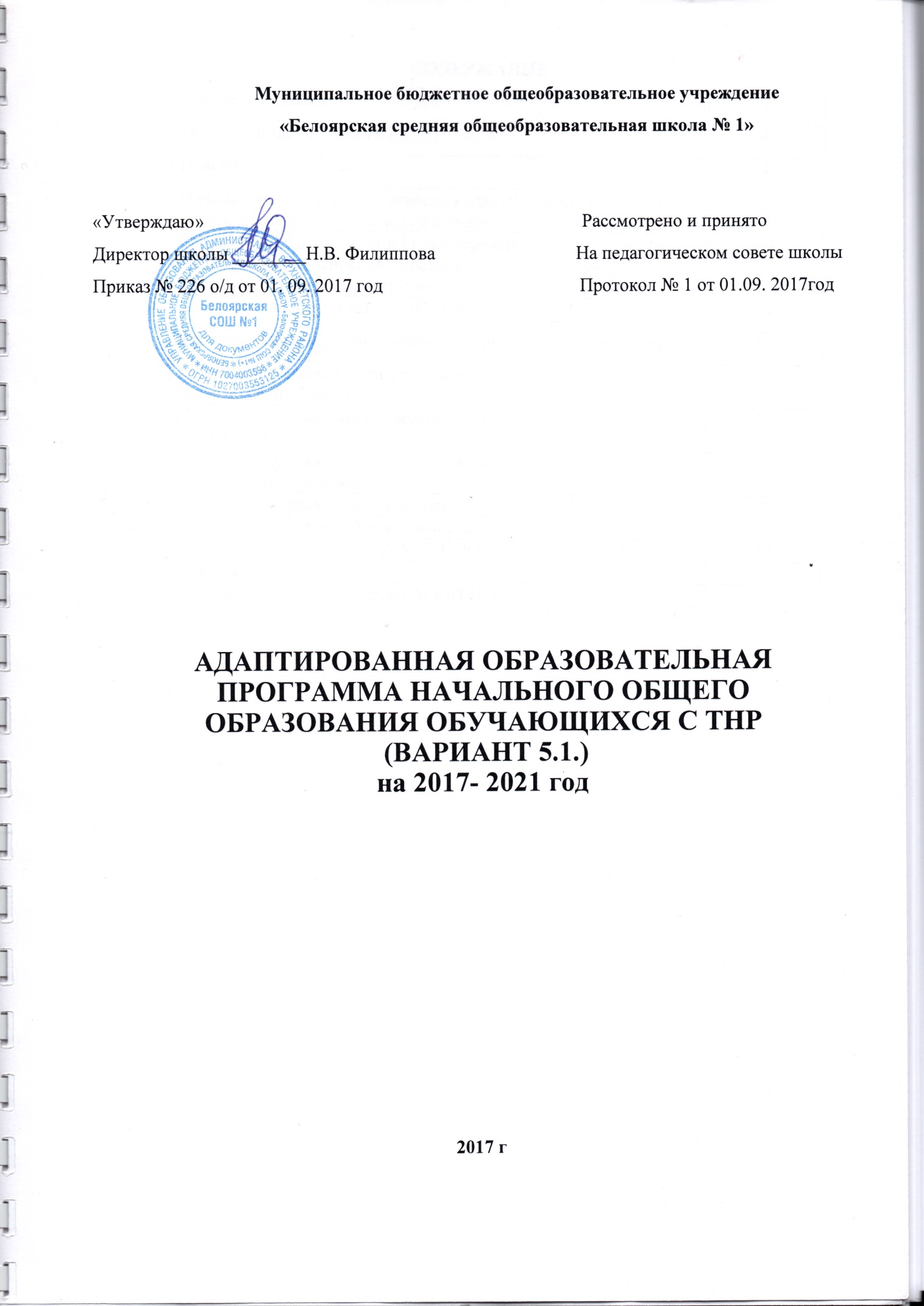 